                                                                     Публичный доклад за 2015-2016 учебный годМуниципального автономного общеобразовательного учреждения«Средняя общеобразовательная школа №12 с углубленным изучением отдельных предметов»городского округа город Стерлитамак Республики БашкортостанИнформационная справкаНаименование ОУ (по Уставу)  Муниципальное автономное общеобразовательное учреждение «Средняя общеобразовательная школа №12 с углубленным изучением отдельных предметов» городского округа город Стерлитамак Республики БашкортостанТип                                                        Общеобразовательное учреждениеДиректор                                              Маркелова Евгения Николаевна,                                                                Почетный работник РФ,                                                                высшая категория.Количество учеников в 2015-2016 учебном году – 1187человекОрганизационно-правовая форма     - муниципальное учреждениеГод основания                                    1 корпус -1963г.                                                                 2 корпус-1951г.	                                                                 3 корпус-1949г.Учебная неделя                                  1-4 кл. 5 дней;	     5-11кл. 6дней.Наличие второй смены                      нетАдрес сайта                                        шк12.рф                                                     Эл. адрес:                                            srsh_12@mail.ru  Юридический адрес                          Республика Башкортостан 453104, г.Стерлитамак , ул.Тукаева,2Д Фактический адрес                            Республика Башкортостан 453104, г.Стерлитамак , ул.Тукаева,2Д; ( 1 корпус)                                                             Республика Башкортостан 453104, г.Стерлитамак , ул.Лесная, 20 ; ( 2 корпус)Республика Башкортостан 453104, г.Стерлитамак , ул.Социалистическая,21, (3 корпус)Телефоны:                                         8 (3473) 28 36 81. Факс:                                                  8 (3473) 28 54 35.Полное наименование – муниципальное автономное общеобразовательное учреждение «Средняя общеобразовательная школа №12 с углубленным изучением отдельных предметов» городского округа город Стерлитамак Республики Башкортостан	Учредитель - Управление образования Администрации городского округа г. Стерлитамак. Общая координация деятельности осуществляется Муниципальным казенным  учреждением Отделом образования администрации городского округа город Стерлитамак Республики Башкортостан	Лицензия – на ведение  образовательной деятельности № 2897 от 21октября 2014г. бессрочная. Свидетельство о государственной аккредитации №1376 от 11 февраля 2015г.действительно по 11.02.2027г. – выдано Управлением по контролю и надзору в сфере образования Республики Башкортостан  (Приказ №423 от 11.02.2015г.).			В 2015-2016 учебном году школа стала участником республиканского образовательного форума «Электронная школа». Школа стала лауреатом конкурса «100 лучших школ России»2013,2015г., 2016 г.г2.Структура управления образовательным учреждением, включая наличие органов общественного самоуправления2.1.Заместители директора:2.2. В МАОУ «СОШ №12 с УИОП» г. Стерлитамак РБ в целях самоуправленческого начала, развития инициативы коллектива, в решении вопросов, способствующих качественно и воспитательного процессов, финансово-хозяйственной деятельности, решению коллегиальных, демократических форм управления и воплощению в жизнь государственно-общественных принципов управления, созданы органы самоуправления:-Совет Учреждения,-Наблюдательный совет,-Педагогический совет,-Методический совет школы,-Предметные методические объединения;-Бракеражная комиссия;-Комиссия по охране труда;-Комиссия по трудовым спорам. Для организации  научно-методической работы, совершенствования методического и профессионального  мастерства учителей, организации взаимопомощи и обеспечения современных требований к обучению и воспитанию подрастающего поколения в Школе созданы методические структурные объединения: научно–методический совет, методические объединения учителей. Для решения краткосрочных проектов создаются временные творческие  группы учителей. Высшим должностным лицом учреждения является директор. 2.3.Педагогические кадры: 100% укомплектованность высокопрофессиональными и квалифицированными кадрами, профессионализм, ответственность за результаты труда большинства педагогов, систематичность повышения квалификации учителей, успешное участие в профессиональных конкурсах; ориентированность коллектива на личность ученика; профессионализм в работе управленческой команды; демократичный стиль управления, открытость Школы для  контактов с общественностью; партнерские отношения с учреждениями образования и культуры, общественными организациями. 2.3.Содержание образовательного и воспитательного процесса: стремление по качеству образования и уровню поступления  в ВУЗы (в сравнении с другими общеобразовательными учреждениями); углубленное изучение математики, физики, информатики и химии, широкое и успешное представление школьников на предметных  олимпиадах, научно–практических конференциях, в творческих конкурсах; система поощрения достижений обучающихся; сложившаяся система воспитательной работы; сохранение и приумножение традиций Школы.2.4.Технологии обучения: современные формы организации учебных занятий, применение современных технологий обучения.2.5. Материально – техническая база: соответствующее требованиям времени оборудование, столовая, сбалансированный режим работы и комфортные условия для обучения. 2.6.В 2015-2016 учебном году в МАОУ «СОШ №12 с УИОП» г. Стерлитамак Р Б обучалось 1187обучающихся 1-11 классов, создано 47 классов-комплектов, работали 89 учителей.  В начальной школе 433-ученика, основной школе 639 учеников, в старшей 106 учеников. Средняя наполняемость классов составляла 26 человек. 1-4 классы работают в режиме 5 дневной учебной недели ,5-11 классы работают в режиме шестидневной учебной недели. Школа  работает в 1 смену.Коллектив Школы разработал новую Программу развития Школы на 2015-2018гг. «Наша новая школа»3.Состав обучающихся(основные количественные данные, в т.ч. по возрастам и классам обучения; социальный паспорт школы)3.1. Состав обучающихся по классам3.2. Возрастной состав обучающихся4.Условия и ресурсы эффективного осуществления образовательного процесса(материально-техническая, информационно-технологическая, учебно-лабораторная база)4.1. Материально - техническое обеспечение образовательного процесса4.2.Сведения о школе, состояние материально-технической базы школыШкола открыта в 1963 году в трехэтажном здании. На данный момент имеет три здания: 1 корпус - ул. Тукаева, 2д, обучаются учащиеся с 5-11 класс.Общее количество учебных кабинетов – 32. Имеются два спортивных зала, спортивная оборудованная площадка, тренажерный зал, два компьютерных класса. А также: столовая на 120 мест, актовый зал,  тренажерный зал, медицинский кабинет, зубной кабинет, кабинет психолога, столярная и слесарная мастерские. Оборудованы кабинеты физики, химии, биологии, истории, географии,  музыки, кабинет домоводства, кабинет башкирского языка,  по 2 кабинета математики и русского языка, лингафонный кабинет. Есть выход в Интернет, проведена локальная сеть во все кабинеты. В библиотеке имеется компьютер, 3 точки выхода в Интернет, достаточное количество учебной и художественной литературы. Установлено современное электрооборудование в учебных и вспомогательных помещениях.2 корпус – ул. Лесная, 20. Обучаются учащиеся 1-4 классов. Общее количество учебных кабинетов – 22. Все кабинеты имеют доступ в интернет по локальной сети, оборудованы ПК. Имеется спортивный зал, спортивная оборудованная площадка, компьютерный класс, библиотека, кабинет башкирского языка. Столовая- 120 мест, актовый зал, медицинский кабинет, кабинет логопеда, кабинет психолога.3 корпус - ул. Социалистическая, 21. На базе корпуса идет предпрофильная подготовка для учащихся 9 классов школ города. Имеется 9 учебных кабинетов, а также:  компьютерный класс, кабинет электротехники, 2 мастерские по металлообработке, мастерская по деревообработке, швейная мастерская, столярная мастерская, кабинет кулинарии. В рамках государственной программы «Доступная среда» в школе созданы условия для детей с ограниченными физическими возможностями:  пандус для входа в каждый корпус ОУ, широкие дверные проемы, ступени лестниц сплошные,  ровные, с шероховатой поверхностью. Для предупреждения слабовидящих о начале лестничного марша желтым цветом выделена нижняя ступень, имеется кнопка вызова персонала Оборудована санитарно-гигиеническая комната на 1 этаже 1 корпуса. Приобретено следующее оборудование: мультимедийная система, компьютер, специальная парта с выемкой и регулируемой высотой, специальная компьютерная клавиатура с крупными кнопками, специальный джойстик для компьютера для учащихся с ДЦП. Оборудованы зал ЛФК (тренажерный зал), сенсорная комната, кабинеты психолога и логопеда. Приобретен дидактический материал для логопункта и психолога. Имеется компьютерная клавиатура с рельефно-точечной системой обозначений Л.Брайля. наушники, микрофон.5. Сведения о педагогических работниках (включая административных и других работников ведущих педагогическую деятельность)5.1. Учителя, работающие по нетиповым программам (модифицированным; авторским)6. Сведения о содержательно-целевой направленности и уровнях реализации образовательного процесса6.1. Учебный план образовательного учреждения на учебный год (прилагается)Учебный план для 1-4 классов на 2015-2016 учебный годУчебный план на 2015-2016 учебный год для 9 классовУчебный план на 2015-2016 учебный год для 5-8 классов, 	реализующих программы Федерального государственного образовательного стандартаУчебный план специальных (коррекционных) VII вида 7е, 8е классов(для обучающихся с задержкой психического развития) на 2015—2016 учебный год (ФКГОС)Учебный план на 2015-2016 учебный год 10а, 11а классов с внутриклассной дифференциацией(профильная социально – экономическая группа – СЭГ,профильная химико-биологическая группа – ХБГ)Учебный план на 2015-2016 учебный год 10б, 11б классовс внутриклассной дифференциацией(профильная физико-математическая группа – ФМГ,профильная информационно - технологическая группа – ИТГ)На организацию внеурочной деятельности в соответствии с базисным учебным (образовательным) планом образовательных учреждений Российской Федерации, реализующих основную образовательную программу начального общего образования (Приказ №373 от 6.10.2009г) и финансовыми возможностями школы в 1-4 классах выделено в 1,3 по 5 часов, во 2 классах по 6 часов, в 4 классах по 7 часов.Учебный план внеурочной деятельности на 2015-2016 учебный год 1-4 классыНа организацию внеурочной деятельности в соответствии с базисным учебным (образовательным) планом образовательных учреждений Российской Федерации, реализующих основную образовательную программу основного общего образования (Приказ №1897 от 17.12.2010г) и финансовыми возможностями школы в 5-х, 6-х, 7-х,8-х классах выделено по два часа на внеурочную деятельность.Учебный план внеурочной деятельности на 2015-2016 учебный год 5-6 классыУчебный планвнеурочной деятельностина 2015-2016 учебный год 7-8 классы7. Нестандартные формы освоения образовательных программ по классам отсутствуют8. Информационно - техническое оснащение образовательного процесса8.1. Компьютерное оснащение8.2 Обеспеченность информационными ресурсамиПеречень электронных образовательных ресурсов на CD и DVD, используемых в образовательном процессе (в том числе - интерактивных)8.3. АИС « Образование»Электронный журнал на 47 класс – комплектов. Электронный дневник – используют 1188 обучающихся.С 15 апреля 2015 года создана временная творческая рабочей группы в рамках проекта ИТ.011.1 «Внедрение АИС «Образование» в образовательных учреждениях г. Стерлитамак».8.4. Дополнительное оборудование8.5 Оснащение книжного фонда библиотекиЧисло книг- 25030 экземпляровФонд учебников- 33505 экз.,Научно-педагогическая и методическая литература- 4590 экз.,Общий фонд 63125 экз.8.6 Электронная почтаsrsh_12@mail.ru9. Научно-методическая работа педагогического коллектива ОУ9.1. Реализуемые формы научно-методической работыСогласно планированию научно-методическая работа в школе проводилась по следующим направлениям:Повышение педагогического мастерства.Освоение новых педагогических технологий.Проведение научно-практической конференции.Научно – методическая работа учителей.Научно – исследовательская и опытно-экспериментальная работа обучающихся.Участие учителей и учащихся в олимпиадах, конкурсах, конференциях.Инновационная деятельность.Работа с одарёнными детьми.Внеклассная работа по предмету.Публикации.Повышение квалификации педагогов.Аттестация педагогических работников Разработка рабочих и индивидуальных программ обучения и воспитания и апробация новых программ.Проведение «Марафона знаний» по ОС « Школа 2100».9.2 Методическая тема школы: «Совершенствование профессионально-личностных компетенций педагога в рамках ФГОС»Этапы работы над методической темой:Первый этап:  2013 -2014 г.г. –  Поиск информации (литература, интернет);  проведение обучающих и информационных семинаров, совещаний,  педагогических чтений, заседаний МО, заседаний МС.Второй этап: 2014-2016г.г. – Внедрение в образовательный и воспитательный процесс инновационных программ, новых технологий.Третий этап: 2016-2017 г.г. – Анализ результатов внедрения в образовательный и воспитательный процесс инновационных программ, новых технологий.Заключительныйэтап:2017-2018 г.г. - Подведение итогов. Выпуск методических разработок, рекомендаций.Формы методической работыПри планировании методической работы в школы использовались те формы, которые позволяют решать поставленные задачи:а) тематические педсоветы;б) методический совет;в) методические объединения;г) консультационные занятия;д) организация и контроль курсовой подготовки;е) аттестация;ж) проведение профессиональных конкурсов, семинаров, конференций, вебинаров.Методические объединения учителей:– МО учителей русского языка и литературы;– МО учителей математики, физики и информатики;– МО учителей естественно-научного цикла (география, экономика, химия, биология);– МО учителей начальных классов;- МО учителей регионального компонента (баш.яз., тат.яз., КБ, ИБ);– МО учителей обществоведческого цикла (история, обществознание, право);– МО учителей иностранного языка;- МО учителей эстетического цикла (технология, ИЗО, МХК, музыка);- МО учителей физической культуры и ОБЖ;–МО классных руководителей.Деятельность научно-методического советаОтработка нового содержания образования в школе требует активизации работы Методического совета, который призван руководить инновационной и исследовательской работой.Основными вопросами для рассмотрения на заседаниях МС были следующие:рассмотрение и анализ программ, методических разработок, представленных преподавателями;вопросы о реализации деятельности НОУ, формы участия школьников  в учебно-исследовательской работе;проведение НПК;проведение конкурса «Педагог года» (сроки, тематика, направления);проведение конкурса «Знак качества»;разработка учебных программ в рамках ФГОС;ФГОС в предметах естественно - научного цикла;тематические планирования;анализ работы школы за три года.Подготовка аналитический материалов для презентаций школы на НПК, выставках, конкурсах.9.3 Опытно-экспериментальная работа ОУНа базе образовательного учреждения работают экспериментальные площадки:Экспериментальная площадка Российской Академии образования (приказ  № 84 от 01.06.2012) по теме «Реализация ФГОС и достижение нового образовательного результата через внедрение комплекса технологий деятельностного типа ОС «Школа 2100» в массовую практику начальной и основной школы».Цель эксперимента: отработать механизм внедрения в массовую школу комплекса технологий ОС «Школа 2100».Республиканская опытно-экспериментальная площадка «Изучение эффективности инновационной педагогической технологии РОСТ».Цель эксперимента: автоматизация проведения качественной диагностики знаний, сбережение здоровья учащихся, качественная подготовка и сдача ГИА, ЕГЭ.Экспериментальная деятельность по апробации учебника английского языка С 15 апреля 2015 года приступила к работе временная творческая группа в рамках проекта ИТ.011.1 «Внедрение АИС «Образование» в образовательных учреждениях г. Стерлитамак».С декабря 2011 года МАОУ «СОШ №12 с УИОП» городского округа г.Стерлитамак является Школой - методическим центром по внедрению и изучению технологий ОС «Школа 2100» в рамках стандартов нового поколения.В 2015 году закончилась работа по апробации  учебника физики «УМК Грачёва А.В., Погожева В.А. и др. «Физика 7-11 класс. Базовый и профильный курсы» как учебно-методический ресурс достижения требований ФГОС, по апробации учебника биологии УМК «Общая биология.10 -11 классы». Авторы Каменский и др., по апробации учебника химииУМК «Химия.10 класс. Базовый уровень». Автор О.С.Габриелян. С 2015 года ведется экспериментальная деятельность (региональный уровень) по апробации учебника английского языка.9.4 Исследовательская работаНаучное общество учащихся СЭМ «Свобода. Энергия. Мысль» в школе было создано 13 лет назад. За это время педагогическим коллективом накоплен огромный опыт работы в направлении научно-исследовательской деятельности учащихся. Школьное научное общество учащихся «СЭМ» ежегодно в декабре-январе проводит научно-практическую конференцию, где учащиеся школы представляют свои научно-исследовательские работы. Лучшие из них направляются на участие в городские научно-практические конференции, такие как: НОУ «ЛИК», республиканская НПК школьников и студентов при СГПА им. Зайнаб Биишевой, Республиканские Ибрагимовские чтения, Республиканские Киекбаевские чтения, городские краеведческие чтения, Всероссийские Ломоносовские чтения ит.д.Выпущено 9 сборников:«Научное общество «СЭМ». Материалы научно-практической конференции МОУ «СОШ №12»», под общей редакцией кандидата филологических наук, профессора В.А. Беглова; Стерлитамак, СГПА, 2006.«Школа и здоровье. Методические разработки учителей МОУ «СОШ №12»» по апробированной программе «Школа и здоровье». Под рецензией кандидата педагогических наук М.Н. Арслановой; Стерлитамак, СГПА, 2007.«Профильная и предпрофильная подготовка учащихся». Сборник элективных курсов. (Под рецензией кандидата педагогических наук М.Н. Арсланова); Стерлитамак, СГПА, 2007.Научное общество «СЭМ». Сборник материалов научно-практической конференции научного общества учащихся МОУ «СОШ №12» г. Стерлитамака», под общей редакцией кандидата педагогических наук, М.Н. Арсланова; Стерлитамак. СГПА, 2008г.«Я иногда пишу стихи…» сборник стихов учащихся школы, СГПА, 2008г.Научное общество «СЭМ». Сборник материалов научно-практической конференции научного общества учащихся МБОУ «СОШ №12» г. Стерлитамака», под общей редакцией кандидата педагогических наук, М.Н. Арсланова.Научное общество «СЭМ». Рецензенты: кандидат педагогических наук, доцент.Свобода, Энергия, Мысль: Сборник материалов научно-практической конференции научного общества учащихся МАОУ «СОШ 12 с УИОП» городского округа г. Стерлитамак РБ. Рецензенты: канд.пед.н., доцент Стерлитамакской государственной педагогической академии имени Зайнаб Биишевой М.Н. Арсланова; педагогический совет МАОУ « СОШ №12 с УИОП» городского округа г. Стерлитамак РБ)-Стерлитамак: Стерлитамак. гос. пед. акад. им. Зайнаб Биишевой, 2012г.Свобода, Энергия, Мысль: Сборник материалов научно-практической конференции научного общества учащихся МАОУ «СОШ 12 с УИОП» г. Стерлитамак РБ. Рецензенты: канд.пед.н., доцент Стерлитамакского филиала БашГУ   М.Н. Арсланова; педагогический совет МАОУ « СОШ №12 с УИОП» г.Стерлитамак РБ), Стерлитамакский  филиал БашГУ, 2013г.В 2015-2016  учебном году в школьной НПК НОУ «СЭМ» приняли участие 50 учащихся, 33научных руководителей. Работало12 секций. Из 50 работ юных исследователей 15 подготовили учителя начальных классов и 35-учителя среднего и старшего звена. 9.5 Рейтинг НОУ9.6. Рейтинг участия в научно-исследовательской деятельности учителей МО9.7. Обобщение передового педагогического опытаНа базе школы проведены городские мероприятия:Открытые уроки, мероприятия, мастер-классы в рамках Дня открытых дверей, Муниципальный этап интеллектуального марафона « Твои возможности»Олимпиада по начальным классам (муниципальный этап)Республиканский открытый обучающий семинар «Вопросы формирования профессионально- художественных компетенций педагогов дополнительного образования и учителей изобразительного искусства в рамках ФГОС и ФГТ»Муниципальный этап конкурса « Педагог года-2016». Этап - открытые уроки9.8 Обмен педагогическим опытом9.9. Участие педагогов учреждения в профессиональных педагогических конкурсах9.10 Участие педагогов в мероприятиях в качестве членов жюри, организаторов9.11. Публикации педагогов и участие в вебинарах9.12 Участие педагогов учреждения в профессиональных педагогических мероприятияхПрофессиональный конкурс лучших учителей школы на получение денежной премии « Знак качества» - 2 педагога, (история и башкирский язык)Победитель в номинации «Учитель башкирского языка и литературы-2016» Муниципального этапа конкурса «Учитель года-2016». Финалист регионального этапа «Учитель башкирского языка и литературы-2016» По итогам 2015-2016 года школа вошла в «1000 лучших школ» НП ЭС «РЭОС» Федерального центра образования и науки, Федерального центра поддержки лиц, проявивших выдающиеся способности «Олимп»27.11.2015 школа представляла в ИРО РБ авторскую площадку по внедрению ФГОС на Всероссийской  научно- практической конференции г. УфаЛауреат IIВсероссийского фестиваля инновационных продуктов конкурса на лучшую организацию летнего отдыха и оздоровления детей и молодежи «Лето-2015» В НОМИНАЦИИ « Городские оздоровительные лагеря»Лауреат конкурса «100 лучших школ России» IVВсероссийского образовательного форума « Школа будущего: проблемы и перспективы развития современного образования в России»Благодарность Общероссийской общественной организации за высокий вклад в развитие аэрокосмического и астрономического образования детей и молодежи в Республике Башкортостан, за активное участие в Республиканской олимпиаде школьников на кубок имени Ю.А. Гагарина и в связи с празднованием 55-ой годовщины первого полета человека в космос», 05.02.16МОиН РФ, ФИРО, сертификат участника Второго Всероссийского конкурса программ и методических материалов организации отдыха и оздоровления детей и молодежи 2014 , подтверждает профессионально-общественную экспертизу программы «Наше лето» , Москва 201510.Реализация программ дополнительного образования                                                                                       10.1 Перечень дополнительных образовательных услуг10.2 График кружковой работы10.3 Расписание работы спортивных секций11. Сведения об итоговой аттестации выпускников11.1. Контингент выпускников по годам и ступеням обучения11.2. Формы проведения итоговой аттестации выпускников основной, средней школы11.3. Количество выпускников, получивших медали по окончанию средней школы11.4. Мониторинг в рейтинге достижений учащихся ОУ города11.5 Мониторинг в рейтинге достижений учащихся ОУ города11.6. Рейтинг конкурсов и спортивных достижений11.7. Достижения учащихся школы (конкурсы и альтернативные олимпиады)11.8. Сводная ведомость выпускников, поступивших в различные учебные заведения11.9. Итоги единого государственного экзамена (за последние три года). Социально-правовая защищенность и медико-социальные условия пребывания участников образовательного процесса. Контингент учащихся12.2. Социально-психологическая работаВ школе работает социально-психологическая служба. В неё входят социальный педагог, 2 педагога-психолога, которые работают  по следующим направлениям: диагностическая, профилактическая, коррекционная.12.3. Организация профилактического медицинского обслуживанияВ школе имеется оборудованный медицинский кабинет, стоматологический кабинет.12.4. Данные по травматизму среди обучающихся (воспитанники) ОУ за 3 предыдущих учебных года(указать число случаев потребовавших медицинское вмешательство и оформленных актом Н-3)12.5. Место получения травмы12.6 Уровни заболеваемости13. Социальная активность и социальное партнерствоПод социальным партнерством мы понимаем совместную деятельность различных социальных субъектов, отвечающую общему для всех сторон интересу – высокому уровню образовательной подготовки выпускника.Социальное партнерство в образовании – это тип социальных отношений, для которого характерны следующие особенности: 1) наличие сторон, имеющих как общие, так и различные, иногда противоположные интересы; 2) ориентация сторон на поиск  и достижение социального консенсуса, а не на конфронтацию; 3) объективная заинтересованность всех социальных субъектов в конструктивном  решении вопросов образования и развития молодого поколения.1.Сотрудничество школы  и  вузов (3) –    Стерлитамакский филиал БГУ, филиал Уфимского государственного авиационного технического университета, филиал Уфимского государственного нефтяного технического университета- отношения регулируются Договорами о сотрудничестве.Со стороны вузов – осуществляется вовлечение обучающихся  в студенческие конференции, олимпиады, творческие конкурсы. Преподавателями УГАТУ, УГНТУ проводятся курсы для учащихся старшей школы.Со стороны школы– предоставление базы для практики студентов вуза, обеспечение качества подготовки будущих студентов вуза.Общий интерес сторон – совершенствование процесса образовательной подготовки учащихся школы, избирающих путь продолжения образования на соответствующих факультетах вуза, повышение качества подготовки учащихся. 2.  Сотрудничество школы и учреждений дошкольного образования (2) – дошкольные образовательные учреждения «Детский сад №67», «Детский сад№83». Со стороны учреждений дошкольного образования – обеспечивает овладение дошкольниками необходимыми навыками и умениями для последующего обучения в школе, формирует самоконтроль учебной деятельности, культуру речи, общения и поведения, а также психологическую и физиологическую готовность  к обучению в школе; проводит развлекательные, оздоровительные и интеллектуальные мероприятия для дошкольников и младших школьников.Со стороны школы – обеспечивает продолжение обучения и получение дошкольниками начального, основного среднего образования, решение проблемы адаптации детей в школе, обеспечение преемственности между дошкольным и начальным образованием.Общий интерес сторон - реализация системы дошкольного образования, обучения и воспитания детей.3. Сотрудничество  школы и учреждений дополнительного образования(6)  - Дворец Пионеров им. Гайдара, детский  клуб «Юный романтик», Станция Юного Техника, СДЮТ иЭ, Детская музыкальная школа №1, Детская художественная школа №1  отношения регулируются Договорами о сотрудничестве.Со стороны учреждений дополнительного образования - создание на базе школы кружков «Умелые руки» от СЮТ, организация учебно-тематических экскурсий.Со стороны школы- обеспечивает условия для функционирования кружков, подготовку детей, организует экскурсии, участие в конкурсах. Общий интерес – организация занятости учащихся школы. 4.Сотрудничество  школы и  учреждений здравоохранения (2) - детская   поликлиника   №4,  ГУЗ РНД №2 отношения регулируются Договорами о сотрудничестве и совместными планами.Со стороны учреждений здравоохранения – медицинское обслуживание учащихся в поликлинике №4, осуществление программы вакцинации учащихся, оказание методической организационной помощи в работе по проведению   мероприятий  по профилактике злоупотребления психоактивными веществами. Со стороны школы– создает условия для медицинского обслуживания учащихся, осуществления программы вакцинации  учащихся, работа реабилитационного центра, приглашение специалистов для беседы с учащимися и родителями.Общий интерес сторон – профилактика заболеваемости и укрепление здоровья детей и подростков, восстановление репродуктивного потенциала, профилактика  злоупотребления психоактивными веществами.5.Сотрудничество школы и учреждений культуры (7) КДЦ «Сода», Русский драматический театр, Башкирская филармония, Детская библиотека,  кинотеатр «Искра», Городской краеведческий музей, Городской дом культуры.Со стороны учреждений культуры  - тематический просмотр фильмов, спектаклей,  проведение тематических занятий, мероприятий к памятным датам, экскурсий   в экспозиции музеев. Со стороны школы – создание условий для коллективного посещения спектаклей драматического  театра, экспозиций музея, участие в мероприятиях к памятным датам, в читательских лекториях.Общий интерес сторон – формирование позитивных моральных и духовных ценностей, обеспечение всестороннего гармоничного развития учащихся, патриотическое воспитание, культурный досуг молодежи.6.Сотрудничество школы и спортивно-оздоровительных учреждений (1) – Спортивный комплекс «Содовик». Со стороны спортивно-оздоровительных учреждений - обучение учащихся в секциях, проведение  спортивных соревнований и турниров.                 Со стороны школы– создание условий для посещения учащимися бассейна, создание условий для спортивно-учебных мероприятий.Общий интерес сторон – приобщение к спорту, формирование здорового образа жизни детей и молодежи, проведение учебно-спортивных и физкультурно - оздоровительных мероприятий.7. Сотрудничество школы с социальными учреждениями (5)- Отдел опеки и попечительства, КДН и ЗП, Центр помощи детям «Данко», Детский  Дом ребенка, Центр занятости населения, отношения регулируются Договорами о сотрудничестве.Со стороны -социальных учреждений–  осуществляет социальный патронаж семей для диагностики внутрисемейных отношений, проведение информационной работы среди родителей, предоставление временных рабочих мест для детей, достигших 14 летнего возраста. Со стороны школы- предоставление необходимой информации о семьях попавших в СОП, осуществление совместного комиссионного обхода семей находящихся в СОП, приглашение на беседу родителей, ведущих аморальный образ жизни, организация временного трудоустройства для детей, достигших 14 летнего возраста. Общий интерес сторон-  организация мероприятий профилактики безнадзорности и  беспризорности несовершеннолетних, подростковых правонарушений, социального сиротства, выявление детей с дивиантным поведением, оказание помощи в совершенствовании системы коррекционно-реабилитационной работы с семьями, попавшими в СОП.8. Сотрудничество школы и  общеобразовательных школ и профессиональных училищ микрорайона «Краснознаменский »(3)- МАОУ «Гимназия №6», Политехнический техникум, Строительный колледж.Общий интерес сторон-  организация совместных спортивно-оздоровительных, культурно-массовых мероприятий .9. Сотрудничество школы и  родителей (семьи):- отношения регулируются Уставом школы.Со стороны родителей – участие в организации и управлении образовательным процессом через  Совет школы,  родительский комитет, в проводимых спортивных, культурно-досуговых мероприятиях, профилактике асоциального поведения подростков; сопровождение детей на экскурсии, олимпиады; поддержка традиций  школы.Со стороны школы – педагогическое просвещение родителей, повышение их педагогической культуры; выработка единых требований семьи и школы к ребенку, организация коллектива родителей, развитие его воспитательного потенциала, изучение воспитательных возможностей семьи.Общий интерес сторон – высокое качество обучения, гармоничное воспитание и полноценное развитие детей – учащихся школы.13.1 Основные сохраняющиеся проблемы Для выявления потенциала развития образовательной системы школы был проведен SWOT-анализ, который позволил выявить ее сильные и слабые стороны (внутренние факторы), перспективные возможности и риски ее развития (внешние факторы).Внутренняя средаВнешняя среда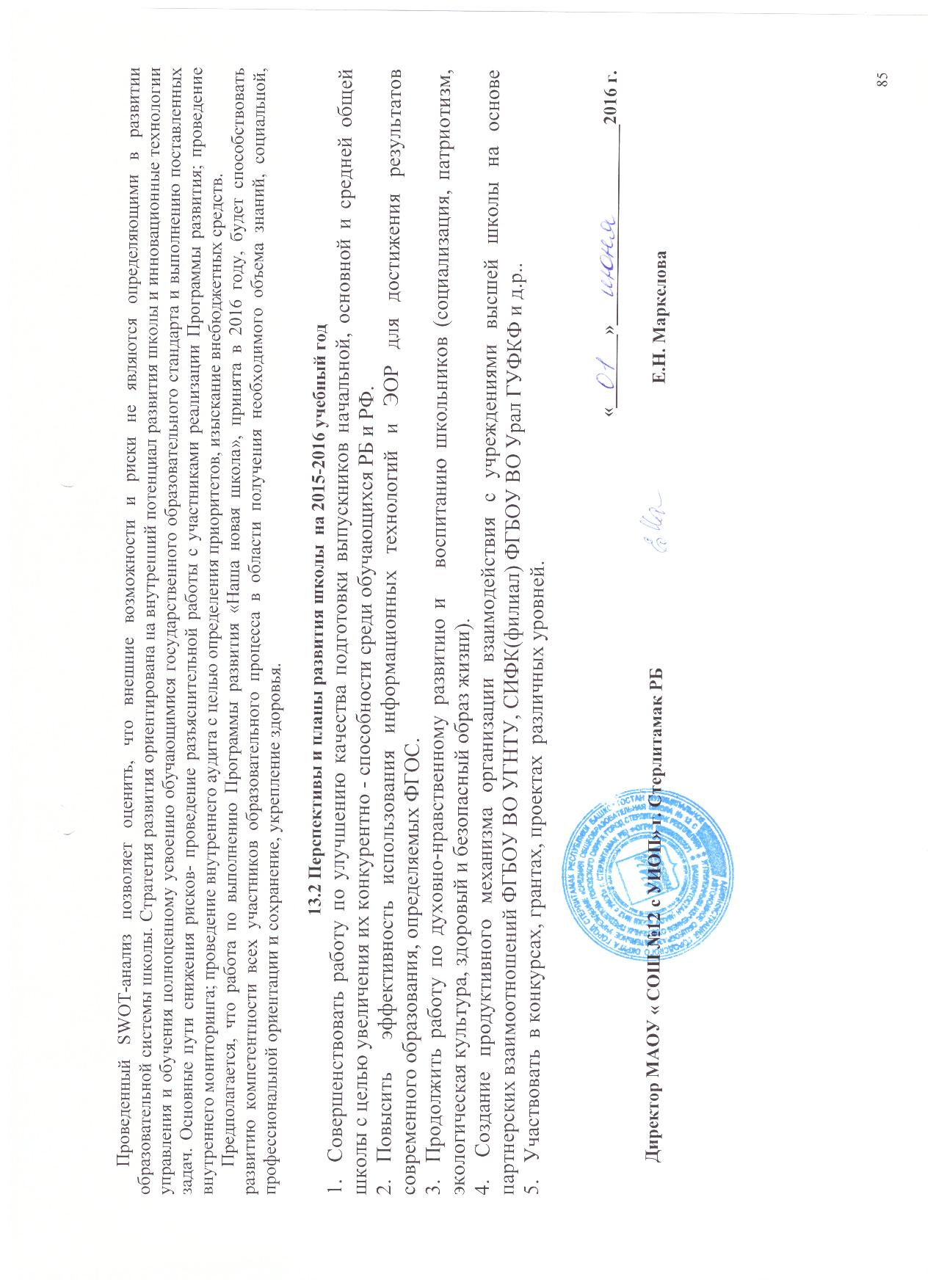 ДолжностьФИОКатегорияпо учебно- воспитательной работе Каримова Валентина Егоровнавысшаяпо учебно- воспитательной работеФедорова Ольга Владимировнавысшаяпо воспитательной работеШирокова Ирина Васильевнавысшаяпо научно-методической работеИшназарова Ольга Юрьевнавысшаяпо родным языкам Газизова Фанзиля Рафиковнавысшаяпо спортивно- оздоровительной работе Пустовалова Наталья Николаевнавысшаяпо хозяйственной работеЧумаченко Владислав АлександровичКлассы по параллелиКоличество классов-комплектовКоличество учащихсяНаполняемостьПримечание1512224,252410225,5349323,2544116295411428,56513627,275(+1)136(+15)27,285(+1)11422,88в,8г с углубленным изучением физики9512426,259а  с углубленным изучением физики и химии1025527,5Профильные1125125,5ПрофильныеГод рожденияКол-во полных лет на 1 января 2015Количество учащихся200962200871112007876200691172005101122004111272003121232002131462001141112000151251999165919981747199718619961701995181№ кабинетаНаименование  кабинетаУровень оснащенности учебных кабинетов(%)1 корпус1 корпус1 корпус1ИЗО452Русский язык и литература753Естествознание884Музыка755-6Библиотека, читальный зал787-8Мастерские7410Спортивный зал4911ОБЖ4512История6613Русский язык7714История7516Башкирский язык7717Татарский язык7318Русский язык и литература8520Математика8122Физика7823Физика8624История9025Математика8527Русский язык и литература6228Математика8129Математика6430Обслуживающий труд6031Иностранный язык5532География6233Информатика7634Информатика8235Английский язык6536Английский язык6537Химия6838Биология8340Башкирский язык622 корпус2 корпус2 корпус2Начальные классы753Начальные классы754Музыка756Начальные классы757Начальные классы888Начальные классы759Начальные классы7510Информатика8812Начальные классы7513Начальные классы7514Начальные классы7515Башкирский язык7716Начальные классы7317Начальные классы8518Начальные классы7519Начальные классы7520Начальные классы8121Начальные классы8122Начальные классы86Спортивный зал49Библиотека, читальный зал493 корпус3 корпус3 корпус14Кабинет математики6025 Кабинет информатики 8026Кабинет информатики8027 Кабинет электротехники8021Кабинет химии5028Кабинет швейного дела8012Кабинет технологии (слесарная)8017Кабинет технологии (столярная мастерская)6024Кабинет географии50ПоказательПоказательПоказательКол. чел.Кол. чел.%Укомплектованность штата педагогических работников  (%)Укомплектованность штата педагогических работников  (%)Укомплектованность штата педагогических работников  (%)100100100Всего педагогических работников (количество человек)Всего педагогических работников (количество человек)Всего педагогических работников (количество человек)898989Из них внешних совместителей всегов том числе: работников ВУЗов                      студентовИз них внешних совместителей всегов том числе: работников ВУЗов                      студентовИз них внешних совместителей всегов том числе: работников ВУЗов                      студентов1Из них внешних совместителей всегов том числе: работников ВУЗов                      студентовИз них внешних совместителей всегов том числе: работников ВУЗов                      студентовИз них внешних совместителей всегов том числе: работников ВУЗов                      студентов1Из них внешних совместителей всегов том числе: работников ВУЗов                      студентовИз них внешних совместителей всегов том числе: работников ВУЗов                      студентовИз них внешних совместителей всегов том числе: работников ВУЗов                      студентов-Наличие вакансий (указать должности):  Наличие вакансий (указать должности):  Наличие вакансий (указать должности):  000Образовательный уровень педагогических работниковс высшим образованиемс высшим образованием8494,394,3Образовательный уровень педагогических работниковс незаконченным высшим образованиемс незаконченным высшим образованием---Образовательный уровень педагогических работниковсо средним специальным образованиемсо средним специальным образованием55,75,7Образовательный уровень педагогических работниковс общим средним образованиемс общим средним образованием---Имеют учёную степенькандидата науккандидата наук222Имеют учёную степеньдоктора наукдоктора наук---Прошли курсы повышения  квалификации  за последние 5 летПрошли курсы повышения  квалификации  за последние 5 летПрошли курсы повышения  квалификации  за последние 5 лет8696,696,6Имеют квалификационную категориюИмеют квалификационную категориюВсего84Имеют квалификационную категориюИмеют квалификационную категориюВысшую4449,449,4Имеют квалификационную категориюИмеют квалификационную категориюПервую3539,339,3Имеют квалификационную категориюИмеют квалификационную категориюСоответствие занимаемой должности56,76,7Состав педагогического коллектива по должностямУчительУчитель859696Состав педагогического коллектива по должностямСоциальный педагогСоциальный педагог222Состав педагогического коллектива по должностямПедагог-психолог                           Педагог-психолог                           222Состав педагогического коллектива по должностямПедагог дополнительного образованияПедагог дополнительного образования0Состав педагогического коллектива по стажу работы1 – 5 лет1 – 5 лет141616Состав педагогического коллектива по стажу работы5-10 лет5-10 лет141616Состав педагогического коллектива по стажу работы10-2010-20273030Состав педагогического коллектива по стажу работысвыше 20 летсвыше 20 лет343838Количество работающих пенсионеров по возрастуКоличество работающих пенсионеров по возрастуКоличество работающих пенсионеров по возрасту71414Имеют звание Почетный работник общего образованияИмеют звание Почетный работник общего образованияИмеют звание Почетный работник общего образования333Имеют звание Отличник образования РБИмеют звание Отличник образования РБИмеют звание Отличник образования РБ111212Заслуженный учитель РБЗаслуженный учитель РБЗаслуженный учитель РБ566Отличник народного просвещенияОтличник народного просвещенияОтличник народного просвещения111Ф.И.О. учителей, работающих по нетиповым программамНаименование разновидности учебных программАвтор учебной программыКостомаров В.В.«Решение задач с техническим содержанием и изобретательских задач». Утверждено городским экспертным советом муниципального учреждения дополнительного образования «Информационно методический центр» городского округа город Стерлитамак республики Башкортостан. Пр. № 6-72от 22.09.10Костомаров В.В.Дмитриева О.В.Горшкова Н.А.«Програмирование на языке TurboPascal» Утверждено городским экспертным советом муниципального учреждения дополнительного образования «Информационно методический центр» городского округа город Стерлитамак республики Башкортостан Пр. №20 28.10.09Дмитриева О.В.Горшкова Н.А.Каримова В.Е.Ишназарова О.Ю.«Нестандартные задачи по математике» Утверждено городским экспертным советом муниципального учреждения дополнительного образования «Информационно методический центр» городского округа город Стерлитамак республики Башкортостан Пр. №01от 27.01.10Ишназарова О.Ю.Боровикова А.Ю.«Решение расчетных задач по химии» Утверждено городским экспертным советом муниципального учреждения дополнительного образования «Информационно методический центр» городского округа город Стерлитамак республики Башкортостан Пр. №19\19от 23.09.10Боровикова А.Ю.Роганов К.В.«Решение задач по экономике» Утверждено городским экспертным советом информационно методического центра управления народного образования Пр. №1от 28.08.11г.Роганов К.В.Ахтямова Н.Д.«Здоровье человека» Утверждено городским экспертным советом информационно методического центра управления народного образования Пр. №7 от 28.09.12Ахтямова Н.Д.Ахтямова Н.Д.«Микробиология с основами биотехнологии» Ахтямова Н. Д. Утверждена на заседании ГЭС: пр. №3\1 от 20.082013Ахтямова Н.Д.Учебный план начального общего образования (5-дневная  неделя)Учебный план начального общего образования (5-дневная  неделя)Учебный план начального общего образования (5-дневная  неделя)Учебный план начального общего образования (5-дневная  неделя)Учебный план начального общего образования (5-дневная  неделя)Учебный план начального общего образования (5-дневная  неделя)Учебный план начального общего образования (5-дневная  неделя)Учебный план начального общего образования (5-дневная  неделя)Предметные областиУчебные предметы классыУчебные предметы классыКоличество часов в неделюКоличество часов в неделюКоличество часов в неделюКоличество часов в неделюВсегоПредметные областиУчебные предметы классыУчебные предметы классы1а,б,в,г,д2а,б,в,г3а,б,в,г4а,б,в,гВсегоОбязательная частьОбязательная частьОбязательная частьОбязательная частьОбязательная частьОбязательная частьОбязательная частьОбязательная частьФилологияРусский языкРусский язык444416ФилологияЛитературное чтениеЛитературное чтение444315ФилологияИностранный языкИностранный язык–2226Математика и информатикаМатематика Математика 444416Обществознание и естествознаниеОкружающий мирОкружающий мир22228Основы религиозных культур и светской этикиОсновы религиозных культур и светской этикиОсновы религиозных культур и светской этики–––11ИскусствоМузыкаМузыка11114ИскусствоИзобразительное искусствоИзобразительное искусство11114Технология Технология Технология 11114Физическая культураФизическая культураФизическая культура333312ИтогоИтогоИтого2022222286Часть, формируемая участниками образовательных отношенийЧасть, формируемая участниками образовательных отношенийЧасть, формируемая участниками образовательных отношенийЧасть, формируемая участниками образовательных отношенийЧасть, формируемая участниками образовательных отношенийЧасть, формируемая участниками образовательных отношенийЧасть, формируемая участниками образовательных отношенийЧасть, формируемая участниками образовательных отношенийФилологияФилологияБашкирский язык  11114Максимально допустимая недельная нагрузка Максимально допустимая недельная нагрузка Максимально допустимая недельная нагрузка 2123232390Внеурочная деятельностьВнеурочная деятельностьВнеурочная деятельность565723Учебные предметы9а9в9 б, г, дРусский язык222Литература333Родной язык и литература--2Иностранный язык333МатематикаАлгебра333Геометрия222Информатика и ИКТ222История222Обществознание (включая экономику и право)111География222Биология222Химия222Физика322Искусство (изобразительное искусство и музыка)111Физическая культура333Итого313032Региональный (национально-региональный) компонент и компонент образовательного учреждения464История и культура Башкортостана111Башкирский язык222Компонент образовательной организации12-Предпрофильная подготовка111Максимальный объем учебной нагрузки363636Образовательные областиУчебные предметы5а, б в, г6а, б, г6в, д7а, б, в,г7 д8а, д8б8  в, г,ФилологияРусский язык56643333ФилологияЛитература33222222ФилологияБашкирский язык22222222ФилологияРодной язык и литература--2-22ФилологияИностранный язык33333333Математика и информатикаМатематика555----Математика и информатикаАлгебра---33333Математика и информатикаГеометрия---22222Математика и информатикаИнформатика---11111Общественно-научные предметыИстория22222222Общественно-научные предметыОбществознание-1111111Общественно-научные предметыГеография11122222Естественно-научные предметыХимия-----222Естественно-научные предметыФизика--32223Естественно-научные предметыБиология11122222ИскусствоМузыка11111---ИскусствоИзобразительное искусство11111111ТехнологияТехнология22211111Физическая культура и Основы безопасности жизнедеятельностиОБЖ---11111Физическая культура и Основы безопасности жизнедеятельностиФизическая культура33333333ИтогоИтого2930323434353435Часть, формируемая участниками образовательных отношенийЧасть, формируемая участниками образовательных отношений32111121Математика и информатикаИнформатика111Общественно-научные предметыОбществознание1Компонент образовательной организацииКомпонент образовательной организации11011121Максимально допустимая недельная нагрузкаМаксимально допустимая недельная нагрузка3233333535363636Внеурочная деятельность (кружки, секции, проектная деятельность и др.)Внеурочная деятельность (кружки, секции, проектная деятельность и др.)22222222Учебные предметыКоличество часов учебных часовКоличество часов учебных часов7е класс8е классРусский язык42Литература22Иностранный язык22Алгебра33Геометрия22Информатика11История22Обществознание (включая экономику и право)11География22Биология22Физика22Химия3Изобразительное искусство0,51Музыка0,51Физическая культура33Основы безопасности жизнедеятельности1Технология22Итого2932Региональный (национально-региональный) компонент, в том числеРегиональный (национально-региональный) компонент, в том числеРегиональный (национально-региональный) компонент, в том числеБашкирский язык22Предельно допустимая нагрузка при 6-дневной рабочей неделе (требования СанПин)3134Коррекционная подготовка: обязательные индивидуальные и групповые занятия44Учебные предметы10а класс10а класс10а класс10а класс11а класс11а класс11а класс11а класс11а классФедеральный компонентФедеральный компонентФедеральный компонентФедеральный компонентФедеральный компонентФедеральный компонентФедеральный компонентФедеральный компонентФедеральный компонентФедеральный компонентБазовые учебные предметыБазовые учебные предметыБазовые учебные предметыБазовые учебные предметыБазовые учебные предметыБазовые учебные предметыБазовые учебные предметыБазовые учебные предметыБазовые учебные предметыБазовые учебные предметыЧасы совместного обучения 2-х группДополнительные часыДополнительные часыДополнительные часыДополнительные часыЧасы совместного обучения2-х группДополнительные часыДополнительные часыДополнительные часыЧасы совместного обучения 2-х группСЭГХБГХБГХБГЧасы совместного обучения2-х группСЭГХБГХБГРусский язык11Литература33Иностранный язык33Алгебра и начала анализа33Геометрия22Информатика и ИКТ11История22222Обществознание(включая экономику и право)22222География-111-11Биология11Химия-1-1Физика22Физическая культура33ОБЖ11Профильные учебные предметыПрофильные учебные предметыПрофильные учебные предметыПрофильные учебные предметыПрофильные учебные предметыПрофильные учебные предметыПрофильные учебные предметыПрофильные учебные предметыПрофильные учебные предметыПрофильные учебные предметыБиология3333Химия3333История 444Обществознание333Экономика111Право111География222Региональный (национально-региональный) компонентРегиональный (национально-региональный) компонентРегиональный (национально-региональный) компонентРегиональный (национально-региональный) компонентРегиональный (национально-региональный) компонентРегиональный (национально-региональный) компонентРегиональный (национально-региональный) компонентРегиональный (национально-региональный) компонентРегиональный (национально-региональный) компонентРегиональный (национально-региональный) компонентБашкирский язык 22Компонент образовательной организацииКомпонент образовательной организацииКомпонент образовательной организацииКомпонент образовательной организацииКомпонент образовательной организацииКомпонент образовательной организацииКомпонент образовательной организацииКомпонент образовательной организацииКомпонент образовательной организацииКомпонент образовательной организацииЭлективные учебные предметы «Орфография и пунктуация как основа русского правописания» «Человек и его здоровье» «Микробиология с основами биотехнологии», «Основы философских и религиозных знаний», «Решение расчетных задач по химии»,«Задачи повышенной сложности»122442113Максимальный объём учебной нагрузки221515151523141414Учебные предметы10б класс10б класс10б класс10б класс11б класс11б класс11б классФедеральный компонентБазовые учебные предметыФедеральный компонентБазовые учебные предметыФедеральный компонентБазовые учебные предметыФедеральный компонентБазовые учебные предметыФедеральный компонентБазовые учебные предметыФедеральный компонентБазовые учебные предметыФедеральный компонентБазовые учебные предметыФедеральный компонентБазовые учебные предметыЧасы совместного обучения    2-х группДополнительные часыДополнительные часыЧасы совместного обучения2-х группЧасы совместного обучения2-х группДополнительные часыДополнительные часыЧасы совместного обучения    2-х группФМГИТГФМГИТГРусский язык111Литература333Иностранный язык333История222Обществознание(включая экономику и право)222География111Биология111Химия111Физика22Физическая культура333Основы безопасности жизнедеятельности111Профильные учебные предметыПрофильные учебные предметыПрофильные учебные предметыПрофильные учебные предметыПрофильные учебные предметыПрофильные учебные предметыПрофильные учебные предметыПрофильные учебные предметыАлгебра и начала анализа444Геометрия222Физика55Информатика и ИКТ333Региональный (национально-региональный) компонентРегиональный (национально-региональный) компонентРегиональный (национально-региональный) компонентРегиональный (национально-региональный) компонентРегиональный (национально-региональный) компонентРегиональный (национально-региональный) компонентРегиональный (национально-региональный) компонентРегиональный (национально-региональный) компонентБашкирский язык222Компонент образовательной организацииКомпонент образовательной организацииКомпонент образовательной организацииКомпонент образовательной организацииКомпонент образовательной организацииКомпонент образовательной организацииКомпонент образовательной организацииКомпонент образовательной организацииЭлективные учебные предметы«Решение нестандартных задач по физике», «Нестандартные задачи по математике» «Программирование на языке Паскаль», «Компьютерная графика. Эффекты и фокусы в PhotoShop\Gimp», «Решение задач с техническим содержанием и изобретательских задач», «Решение задач повышенной сложности», Орфография и пунктуация как основа русского правописания»3636Максимальный объём учебной  нагрузки2988292988Направление  развития личностиВид внеурочной деятельностиКлассы / количество часовКлассы / количество часовКлассы / количество часовКлассы / количество часовНаправление  развития личностиВид внеурочной деятельности1234Спортивно-оздоровительноеритмика1111Спортивно-оздоровительноешахматы1111Общекультурноеразвитие речи0,50,50,50,5Социальное«Юные исследователи»1111Общеинтеллектуальное«Информер»11Общеинтеллектуальное«Размышляйка»0,50,50,50,5Духовно-нравственноекраеведение1Духовно-нравственное«Тайны родного языка» 22Направление  развития личностиФормы внеурочной деятельностиВсего час.  в нед.Всего час.  в нед.5а5б5в5г6а6б6в6в6г6д6дКол-во ггруппСпортивно-оздоровительноеШахматы1111Спортивно-оздоровительноеЮные туристы1111ОбщеинтеллектуальноеФизика вокруг нс11112ОбщеинтеллектуальноеЗанимательная грамматика11111113ОбщеинтеллектуальноеГрафика QБейсик111112ОбщекультурноеМир растений11112Духовно-нравстенноеОДНКНР От истоков к современности11111111117Итого :Итого :Итого :222222222221818Направление  развития личностиФормы внеурочной деятельностиВсего час.в нед.7а7б7в7г7д8а8б8в8г8дКол-вогруппОбщеинтеллектуальноеМатематические исследования1112ОбщеинтеллектуальноеЗанимательная грамматика111ОбщеинтеллектуальноеХимия вокруг нас111114ОбщеинтеллектуальноеЗаниматика1112ОбщекультурноеМагия кулинарии111ОбщекультурноеУчимся готовить111ОбщекультурноеМир карты1112ОбщекультурноеПоездка в Англию1112Духовно-нравстенноеПатриоты России1112СоциальноеМастера11113ИтогоИтогоИтого222222222220Мультимедийная установкаИнтер. доскаНоутбукКолонкиПКЭкранАналог интер. доскиМФУ, принтер, сканерДок камера1 корпус22435164716221102 корпус2072061432753 корпус5233163-3-Всего47135823772043115№ п/пПредмет НаименованиеКлассКол-воГод издания1.ФизикаФизика: Репетитор. Весь школьный курс. Для абитуриентов.7-111CD20012.ФизикаФизика: механика, молекулярная физика, электричество и магнетизм, электромагнитные волны и оптика, теория относительности и квантовая физика7-111CD20013.Русский языкТесты по орфографии. Репетитор.5-91CD20014.БиологияБиология: Репетитор. Весь школьный курс. Для абитуриентов 9-111CD20025.МатематикаМатематика ч.1: Репетитор. Теория и практические решения задач.1-41CD20026.Башкирский языкЭлектронный учебник. Башкирский язык 1-4 кл1-41 CD20037.Химия Общая и неорганическая химия10-11 1 CD20038.Русский языкРусский язык: Репетитор. Весь школьный курс. Для абитуриентов.9-111 CD20039.Математика1:С Образование. Вычислительная математика и программирование: 10-11 кл.10-111 CD200310.Культура БашкортостанаЭлектронный учебник. Культура Башкортостана.5-111 CD200311.История.Обществознание.ПравоГосударственная символика России. История и современность.7-111 CD200312.ФизикаФизика: 10-11 кл. Подготовка  к ЕГЭ.10-111 CD200413.Башкирский языкЭлектронный учебник. Башкирский язык 5-9 кл.5-91CD200414.Башкирский языкЭлектронный учебник. Словари башкирского языка.5-111CD200415.МатематикаВычислительная математика и программирование 10-11 кл.10-111CD200416.ИсторияИстория 10-11 кл ., подготовка к ЕГЭ.10-111CD200417.ФизикаФизика: Библиотека наглядных пособий 7-11 кл.7-111CD200418.Русский языкТесты по пунктуации: Репетитор5-71 CD200419.ХимияАхлебинина А.К. Химия 8 кл. Серия «1С» Школа81 CD200420.ГеографияЭкология: 10-11 кл.10-111 CD200421.ЭкономикаЭкономика: 9-11 кл. Практикум.9-111 CD200422.Экономика.ПравоЭкономика и право: 9-11 кл.9-111 CD200423.ЛитератураИллюстрированный методический материал о родине С.Есенина.5-111 CD200524.ЛитератураФотоснимки из жизни С. Есенина.5-111 CD200525.ЛитератураБиблиотека русской классики: вып.1. Иванов В., Бунин, БлокА., Бабель И.5-111 CD200526.ЛитератураБиблиотека русской классики: вып.2. Островский А., Тургенев В., Тютчев Ф., Фет А.9-111 CD200527.ЛитератураБиблиотека русской классики: вып.3. Андреев Л, Белый А., Кузмин М., Сологуб Ф.10-111 CD200528.ЛитератураБиблиотека русской классики: вып.7. Ахматова А., Гумилев Н., Мандельштам О., Нарбут В.9-111 CD200529.ЛитератураРусская драматургия от Сумарокова до Хармса. Вып.47.7-111 CD200530.ЛитератураРусская литература от Нестора до Маяковского. Вып.37-111 CD200531.ЛитератураРусская поэзия XVII-XX вв. Вып.327-111 CD200532.ЛитератураО любви: 59 стихотворений русских поэтов7-111DVD200533.ЛитератураБлок А. Стихотворения и поэмы. Аудиокнига10-111 CD200534.ЛитератураДостоевский Ф.М. Преступление и наказание (в сокращении). Аудиокнига9-111 CD200535.ЛитератураКороленко В.Г. Слепой музыкант. Дети подземелья. Аудиокнига5-81 CD200536.ЛитератураМаяковский В.В. Поэмы и стихотворения. Аудиокнига9-111 CD200537.ЛитератураТолстой Л.Н. Война и мир. Аудиокнига9-112 CD200538.ЛитератураЧехов А.П. Рассказы. Аудиокнига7-111 CD200539.ЛитератураГоголь Н.В. Мертвые души. Аудиокнига9-111 CD200540.ЛитератураКуприн А.И. Поединок. Аудиокнига7-91 CD200541.ЛитератураЛермонтов М.Ю. Герой нашего времени. Аудиокнига91 CD200542.ЛитератураРусские народные сказки. Аудиокнига1-61 CD200543.ЛитератураРусские народные праздники, обряды и обычаи5-71 CD200544.ЛитератураТургенев И.С. Отцы и дети9-111 CD200545.ЛитератураАнтология афоризмов: Классики и современники: 25000 афоризмов5-111 CD200546.ЛитератураАфоризмы. Вып.245-111 CD200547.ЛитератураВеликие мысли Великих людей.  Антология афоризмов5-111 CD200548.ХимияХимия: теоретическая химия, неограническая химия, органическая химия. Весь школьный курс8-111 CD200549.Биология 1С:Репетитор. Биология. Весь школьный курс: Ботаника, зоология, анатомия и физиология человека. Общая биология6-111 CD200550.Культура БашкортостанаЭлектронный диск «Стерлитамак, о тебе я пою!», к 240-летию Стерлитамака 1-111 CD200651.Культура БашкортостанаС фотоаппаратом по городу Стерлитамаку1-111 CD200652.Начальные классыИнтерактивные карты для начальной школы. 1С: Конструктор интерактивных карт1-41 CD200953.Культура БашкортостанаЗайнетдинов М. Башкорт кумызы5-111 CD200654.Английский языкАудиокурсы. Курсы уровня advanced9-111 CD200755.Русский язык Семейный наставник. Русский язык. Средняя школа61 CD200756.География Репетитор  2008 по географии Кирилла и Мефодия9-111 CD200857.Информатика Демонстрационное поурочное планирование. Информатика9-111 CD200858.МатематикаПервая наука человечества. Из прошлого в настоящее математики7-111 DVD200859.ГеографияИстория географических открытий7-91 DVD200860.ГеографияФизическая география России7-91 DVD200861.ЛитератураКлассики русской литературы: Жуковский В., Фонвизин Д.,  Островский А, Пушкин А., Лермонтов М, Чехов А.7-111 DVD200862.ЛитератураПисатели России: Батюшков, Пушкин А., Баратынский Е., Тютчев Ф., Тургенев И., Андреев Л., Брюсов В.9-111 DVD200863.ЛитератураБиография писателей: Фильм 2. Грибоедов, Лермонтов, Гоголь9-111 DVD200864.ОБЖПраво на жизнь. Наркотик – знак беды8-111 DVD200865.ОБЖТравматизм: Правила оказания первой помощи8-111 DVD200866.ИсторияВеликая Отечественная война 1941-1945 гг.5-111 DVD200867.ИсторияИстория второй мировой войны7-111 DVD200868.ИсторияИстория государства Российского X-IV веков7-111 DVD200869.ИсторияПервая мировая война 1914-19189-111 DVD200870.Математика. Нач. классы1С: Школа. Математика 1-4 классы. Тесты1-41 CD200971.Математика. Нач. классыМатематика. Тренажер к учебнику Л.Г. Петерсон21 CD200972.Математика. Нач. классыМатематика. Тренажер к учебнику М.И. Моро31 CD200973.Досуг Сценарии школьных мероприятий. Осень золотая1-111 CD200974.КраеведениеКраеведение.Культура Башкортостана1-111DVD200975.КраеведениеКраеведение.Культура Башкортостана1-111DVD200976.Краеведение.Культура БашкортостанаАкмулла1-111DVD200977.ПравоПравовое информирование учащихся по противодействию коррупции9-111DVD200978.КраеведениеИскусство башкирских ремесел1-111DVD200979.КраеведениеИстоки горнорудного дела башкирского края1-111DVD200880.Башкирский языкЭлектронный учебник.Усманова, Габитова. Башкирский язык 6 кл. (3 линия)61 CD201081.Башкирский языкЭлектронный учебник.Усманова, Габитова. Башкирский язык 7 кл. (3 линия)71 CD201082.Башкирский языкЭлектронный учебник.Усманова, Габитова. Башкирский язык 8 кл. (3 линия)81 CD201083.Башкирский языкЭлектронный учебник.Усманова, Габитова. Башкирский язык 9 кл. (3 линия)91 CD201084.Башкирский языкЭлектронный учебник.Усманова, Габитова. Башкирский язык 10-11 кл. (3 линия)10-111 CD201085.КраеведениеХакимов К.А. – выдающийся дипломат СССР7-111DVD201186.КраеведениеВместе – дружная семья1-111DVD201187.КраеведениеСемь башкирских родов1-111DVD201188.КраеведениеБашкирское просветительство1-111DVD201189.ОБЖСам себе МЧС1-41DVD201190.ОБЖЧрезвычайные приключения Юли и Ромы1-41DVD201191.ОБЖВидеопособие по ОБЖ. Начальные классы1-41DVD201192.Русский языкИнтерактивное учебное пособие. Наглядный русский язык 5 кл.52DVD201393.Русский языкИнтерактивное учебное пособие. Наглядный русский язык 6 кл.62DVD201394.Русский языкИнтерактивное учебное пособие. Наглядный русский язык 7 кл.72DVD201395.Русский языкИнтерактивное учебное пособие. Наглядный русский язык 8 кл.82DVD201396.Русский языкИнтерактивное учебное пособие. Наглядный русский язык 9 кл.92DVD201397.ЛитератураИнтерактивное учебное пособие. Наглядная литература 5 кл.52DVD201398.ЛитератураИнтерактивное учебное пособие. Наглядная литература 6 кл.62DVD201399.ЛитератураИнтерактивное учебное пособие. Наглядная литература 7 кл.72DVD2013100.ЛитератураИнтерактивное учебное пособие. Наглядная литература 8 кл.82DVD2013101.ЛитератураИнтерактивное учебное пособие. Наглядная литература 9 кл.92DVD2013102.ФизикаИнтерактивное учебное пособие. Наглядная физика. Кинематика и динамика.7-112DVD2013103.ФизикаИнтерактивное учебное пособие. Наглядная физика. Статика. Специальная теория относительности7-112DVD2013104.ФизикаИнтерактивное учебное пособие. Наглядная физика. Механические колебания и волны7-112DVD2013105.ФизикаИнтерактивное учебное пособие. Наглядная физика. МКТ и термодинамика7-112DVD2013106.ФизикаИнтерактивное учебное пособие. Наглядная физика. Электростатистика7-112DVD2013107.ФизикаИнтерактивное учебное пособие. Наглядная физика. Постоянный ток7-112DVD2013108.ФизикаИнтерактивное учебное пособие. Наглядная физика. Магнитное поле. Электромагнетизм 7-112DVD2013109.ФизикаИнтерактивное учебное пособие. Наглядная физика. Электромагнитные волны7-112DVD2013110.ФизикаИнтерактивное учебное пособие. Наглядная физика. Ядерная физика7-112DVD2013111.ФизикаИнтерактивное учебное пособие. Наглядная физика. Эволюция Вселенной7-112DVD2013112.ИсторияИнтерактивное учебное пособие. Интерактивные карты. Всеобщая история 5 кл.51DVD2013113.ИсторияИнтерактивное учебное пособие. Интерактивные карты. Всеобщая история 6 кл.61DVD2013114.ИсторияИнтерактивное учебное пособие. Интерактивные карты. Всеобщая история 7 кл.71DVD2013115.ИсторияИнтерактивное учебное пособие. Интерактивные карты. Всеобщая история 8 кл.81DVD2013116.ИсторияИнтерактивное учебное пособие. Интерактивные карты. Всеобщая история 9 кл.91DVD2013117.ИсторияИнтерактивное учебное пособие. Интерактивные карты. История России с древнейших времён до XVI в. 6 кл.61DVD2013118.ИсторияИнтерактивное учебное пособие. Интерактивные карты. История России. XVII-XVIII вв. 7 кл.71DVD2013119.ИсторияИнтерактивное учебное пособие. Интерактивные карты. История России. XIX в. 8 кл.81DVD2013120.ИсторияИнтерактивное учебное пособие. Интерактивные карты. История России. XX – нач.XXI вв. 9 кл.91DVD2013121.БиологияИнтерактивное учебное пособие. Наглядная биология. Растение – живой организм6-112DVD2013122.БиологияИнтерактивное учебное пособие. Наглядная биология. Химия клетки6-112DVD2013123.БиологияИнтерактивное учебное пособие. Наглядная биология. Растения. Грибы. Бактерии.6-112DVD2013124.БиологияИнтерактивное учебное пособие. Наглядная биология. Животные72DVD2013125.БиологияИнтерактивное учебное пособие. Наглядная биология. Человек. Строение тела8-92DVD2013126.БиологияИнтерактивное учебное пособие. Наглядная биология. Введение в экологию10-112DVD2013127.ХимияИнтерактивное учебное пособие. Наглядная химия. 8-9 кл.8-92DVD2013128.ХимияИнтерактивное учебное пособие. Наглядная химия.  10-11 кл.10-111DVD2013129.ХимияИнтерактивное учебное пособие. Наглядная химия. Строение вещества. Химические реакции8-112DVD2013130.ХимияИнтерактивное учебное пособие. Наглядная химия. Органическая химия.8-112DVD2013131.ХимияИнтерактивное учебное пособие. Наглядная химия. Металлы. 8-112DVD2013132.ХимияИнтерактивное учебное пособие. Наглядная химия. Неметаллы. 8-112DVD2013133.ХимияИнтерактивное учебное пособие. Наглядная химия. Растворы. 8-112DVD2013134.ХимияИнтерактивное учебное пособие. Наглядная химия. Химическое производство. Металлургия.8-112DVD2013135.МатематикаИнтерактивное учебное пособие. Наглядная математика. Графики функций.7-111DVD2013136.МатематикаИнтерактивное учебное  пособие. Наглядная математика. Стереометрия.9-111DVD2013137.МатематикаИнтерактивное учебное  пособие. Наглядная математика. Многогранники. Тела вращения.9-111DVD2013138.МатематикаИнтерактивное учебное  пособие. Наглядная математика. Производная.10-111DVD2013139.МатематикаИнтерактивное учебное  пособие. Наглядная математика. Уравнения и неравенства.9-111DVD2013140.Башкирский языкУчебное электронное пособие. Башкирский язык. Самоучитель для начинающих. 5-111DVD2013141.Башкирский языкУчебное электронное пособие. Башкирский язык. Самоучитель для  продолжающих.5-111DVD2013142.Башкирский языкУчебное электронное пособие. Башкирский язык для 2 кл.21DVD2013143.Башкирский языкУчебное электронное пособие. Башкирский язык для 3 кл.31DVD2013144.Башкирский языкУчебное электронное пособие. Башкирский язык для 5 кл.51DVD2013145Башкирский языкУчебное электронное пособие. Башкирский язык и литература 7 кл.71DVD2013146.Башкирский языкБашкирский язык: фонетика и грамматика.7-111DVD2013Кабинет Мультимедийная установкаИнтерактивная доскаНоутбукКолонкиКолонкиПКЭкранЭкранАналог интерактивной доскиМФУ (или принтер, или сканер)Документ-камераДокумент-камера1 корпус1 корпус1 корпус1 корпус1 корпус1 корпус1 корпус1 корпус1 корпус1 корпус1 корпус1 корпус1 корпус1 (ИЗО)+++2 (русский язык и литература)++++++3 (естествознание)+++4 (музыка)+++5-6 (библиотека)+2ПринтерПринтер7-8 (технический труд)+(медпункт)+10 (спортзал)+(вожатая)++2ПринтерПринтер11 (ОБЖ)+12 (история) ++++++++13 (русский язык и литература)++++++14 (история)++++++Принтер (класс)Принтер (класс)+(психолог)+ПринтерПринтер16 (башкирский язык)+17 (татарский язык)+++18 (русский язык)+(инженер по ОТ)+2ПринтерПринтер20 (математика)+++(зам. директора) ++2+2 принтера+2 принтера+22 (физика)+++++++23 (физика)+++++++24 (история)+++++++25 (математика)++++++(заместитель директора)+2+2(учительская)+4++27 (русский язык и литература)++++++++28 (математика)+++++29 (математика)+++++30 (технология)++++31 (иностранный язык)+32 (география)++++33 (информатика)++5+++10++Сканер, принтерСканер, принтер+34 (информатика)+++5+++8СканерСканер+35 (английский язык)++++36 (английский язык)+++++++37 (химия)+++2+38 (биология)+++2+++++(конференцзал)++++40 (башкирский язык)++++2 корпус2 корпус2 корпус2 корпус2 корпус2 корпус2 корпус2 корпус2 корпус2 корпус2 корпус2 корпус2 корпусКабинет Мультимедийная установкаИнтерактивная доскаНоутбукКолонкиКолонкиПКЭкранЭкранАналог интерактивной доскиМФУ (или принтер, или сканер)Документ-камераДокумент-камера2 (начальные классы)++++++++3 (начальные классы)++++++++++++4 (музыка)+++6 (начальные классы)+++++++7 (начальные классы)++8 (начальные классы)++9 (начальные классы)++10 (информатика)++9++12 (начальные классы)++++13 (начальные классы)++++14 (начальные классы)++++15 (башкирский язык)+16 (начальные классы)++++17 (начальные классы)++++++++18 (начальные классы)+++2+19 (начальные классы)++20 (начальные классы)++++++++21 (начальные классы)++22 (начальные классы)++Логопед+Зам по УВР+2+3 корпус3 корпус3 корпус3 корпус3 корпус3 корпус3 корпус3 корпус3 корпус3 корпус3 корпус3 корпус3 корпусМультимедийная установкаИнтерактивная доскаНоутбукНоутбукКолонкиПКПКЭкранАналог интерактивной доскиМФУ (или принтер, или сканер)Каб.математики++++++Каб. информатики++++10+10++Каб. информатики+++ 7+ 7+Каб.химии++++++Каб.физики++++++Каб. географии+++Предмет2013-20142014-20152015-2016Русский язык3 место,11класс, НПК НОУ « ЛИК»Обществознание2 место,9 класс, НПК НОУ « ЛИК»История3 место, 9 класс, НПК «Старт в науку»3 место, 9 класс, НПК «Старт в науку»3 место РНПК «Дорогами Отечества»1 место, 9 класс, РНПК «Шаг в будущее»3 место, 5 класс, НПК НОУ «ЛИК»2 место,10 класс РНПК «Дорогами Отечества»1 место,9 класс РНПК «Дорогами Отечества»3 место, 5 класс, РНПК «Шаг в будущее»Информатика3 место, 6 класс, НПК НОУ «ЛИК»Биология3 место, 9 класс, НПК НОУ «ЛИК»Химия2 место, 9 класс, НПК НОУ «ЛИК»2 место, 9 класс, РНПК «Шаг в будущее»2 место, 9 класс, Фестиваль наук «Пространства начал..»1 место, 9 класс, Республиканский конкурс творческих проектов школьников при БГУ2 место, 9 класс, региональный конкурс творческих работ при БГУПризеры, 9 класс, Республиканский кронкурс исследовательских работ учащихся в рамках проекта « Школа академиков» Физтех БГУМатематика 2 место, 5 класс, НПК НОУ «ЛИК»2 место, 6 класс, НПК НОУ «ЛИК»3 место, 10 класс, НПК НОУ «ЛИК»3 место, 6 класс, НПК НОУ «ЛИК»2 место, 8 класс, Всероссийский конкурс творческих и исследовательских работ «Палитра»2 место, 8 класс, РНПК «Шаг в будущее» 3 место, 8 класс, РНПК «Шаг в будущее»3 место, 8 класс, РНПК «Шаг в будущее»Физика2 место, 9 класс, РНПК «Шаг в будущее»2 место, 9 класс, Фестиваль наук «Пространства начал..» 1 место, 9 класс, Республиканский конкурс творческих проектов школьников при БГУ2 место, 9 класс, региональный конкурс творческих работ при БГУ1 место, 7 класс, РНПК «Шаг в будущее» 3 место, 7 класс, РНПК «Шаг в будущее» Призеры, 9 класс, Республиканский кронкурс исследовательских работ учащихся в рамках проекта « Школа академиков» Физтех БГУБашкирский языкТатарский язык3 место, 8 класс, РНПК «Шаг в будущее»3 место 8класс РНПК «Дорогами Отечества»1место,9класс РНПК «Дорогами Отечества»Английский язык2 место, 10 класс, НПК НОУ «ЛИК»1 место, 10 класс, РНПК «Шаг в будущее»3 место, 7 класс, РНПК «Шаг в будущее»Технология2место, 7класс, НПК НОУ «ЛИК»География3место, 6класс, НПК НОУ «ЛИК»Психология3 место, 7 класс, РНПК «Шаг в будущее»Изо3 место, 7 класс, РНПК «Шаг в будущее»Начальные классы2 место, 2 класс, НПК НОУ «ЛИК»3 место, 2 класс, НПК НОУ «ЛИК»3 место, 3 класс, НПК НОУ «ЛИК»3 место, 4 класс, НПК НОУ «ЛИК»2 место, 4 класс, Всероссийский конкурс «Я – исследователь»3 место, 3 класс, Всероссийский конкурс «Я – исследователь»3 место, 3 класс, Всероссийский конкурс «Я – исследователь»3 место, 3 класс, Всероссийский конкурс «Я – исследователь»лауреат, 3 класс, Всероссийский конкурс «Я – исследователь»лауреат, 3 класс, Всероссийский конкурс «Я – исследователь»2 место, 3 класс, РНПК «Первые шаги в науку»2 место, 4 класс, РНПК «Первые шаги в науку»2 место, 3 класс, РНПК «Первые шаги в науку»2 место, 4 класс, НПК НОУ «ЛИК»2 место, 4 класс, НПК НОУ «ЛИК»3 место, 3 класс, Всероссийский конкурс «Я – исследователь»2 место, 4 класс, РНПК «Первые шаги в науку»2 место, 4 класс, РНПК «Первые шаги в науку»2 место, 3 класс, РНПК «Первые шаги в науку»3 место, 2 класс, НПК НОУ «ЛИК»3 место, 2 класс, НПК НОУ «ЛИК»3 место, 3 класс, НПК НОУ «ЛИК»3 место, 2класс, РНПК «Шаг в будущее»3 место, 3 класс, Международный творческий конкурс « В таланте»Название МО2013-20142014-20152015-2016МО русского языка и литературы651МО учителей математики, физики и информатики6311МО учителей естественно-научного цикла (география, экономика, химия, биология)745МО учителей регионального компонента; (баш. Яз., тат.яз., КБ, ИБ)450МО учителей обществоведческого цикла (история, обществознание, право)653МО учителей иностранного языка341МО учителей эстетического цикла (технология, Изо, МХК, музыка)242МО учителей физической культуры и ОБЖ220МО учителей начальных классов1695Психология 1ИТОГО424127№Наименование мероприятияУровень Направление Примечание«Педагогическая мастерская», октябрь 2015 годШкольныйИстория8 чел.,Мастер-класс «Учитель года»Муниципальный География 1 чел.,Открытый урок в 8 классе «Внутренние воды России», «Учитель года»Муниципальный Башкирский языкОткрытый урок «Спорт» , 6 класс «Учитель года»РеспубликанскийБашкирский языкОткрытый урок «Учитель года» описание опыта профессиональной деятельности «Опыт применения практико-ориентированного обучения как важнейшего условия формирования географической культуры школьников»МуниципальныйГеография1 чел.,Выступление Обучающий семинар для участников конкурса педагогического мастерства «Педагог-мастер»Республиканский Башкирский язык1 чел.,Мастер-класс Благодарственное письмо управления образования администрации городского округа город Уфа РБСеминар заместителей директора по родным языкамМуниципальныйБашкирский язык1 чел., мастер-классРеспубликанский открытый обучающий семинар «Вопросы формирования профессионально- художественных компетенций педагогов дополнительного образования и учителей изобразительного искусства в рамках ФГОС и ФГТ», Республиканский  ИЗО2 чел., открытый урок Благодарственное письмо Республиканского центра культуры учащейся молодежи за успешное проведение открытого урокаВсероссийская НПК, г. Уфа, ИРО РБВсероссийскийНачальные классы8чел, работа творческой площадки школы учителей начальных классов (ФГОС)Всероссийская НПК «Современный образовательный процесс и вопросы преподавания башкирского языка и литературы», посвящённый 75-летию со дня рождения доктора педагогических наук, профессора Р.Г. АзнагуловаВсероссийскийБашкирский язык1 чел., сертификат участияСеминар  «Формирование предметной информационно-образовательной среды на уроках математики» МуниципальныйМатематика Сертификат участникаМежвузовская НПК « Молодежь. Прогресс. Наука.» РеспубликанскийПедагогика Благодарственное письмо за проведение и организацию научно-методического семинара «Ценностные приоритеты образования ХХ1 векаМежрегиональный интернет-педсовет « Педагогические традиции и инновационная среда- залог совершенствования системы образованияМежрегиональный Педагогика Диплом 2 степени в секции « Проблемы качества современного педагогического образования»Всероссийская педагогическая видеоконференция «Метапредметный подход как методология проектирования образовательного процесса»ВсероссийскийИсторияСертификат участникаВсероссийская педагогическая конференция Завуч-инфо «Практика реализации ФГОС общего образования»ВсероссийскийПсихологияСертификат участникаВсероссийская НПК « Актуальные аспекты реализации ФГОС»ВсероссийскийПсихологияСертификат участникаXVI всероссийская НПК с международным участием « Общество. Государство. Личность. Модернизация системы взаимоотношений в современных условиях»Международный Педагогика Серификат участникаМежвузовская научно-практическая конференция «Молодежь. Прогресс. Наука»Республиканский Педагогика 1диплом 2 степени, публикация1 Республиканский конкурс исследовательских творческих проектов школьниковРеспубликанскийХимия1Благодарственное письмо ФГ БОУ «БГУ» Стерлитамакский филиал№МероприятиеСроки Место проведенияУчастникПодтверждение Городской профессиональный конкурс «Педагог-года-2016»Декабрь 2015Стерлитамак Учитель башкирского языка и литературы-2016Приказ №1233 от 22.12.15Прямой эфир телевизионной программы «Телецентр» на башкирском языке на тему « На страже языка»3 марта 2016УфаУчитель башкирского языка и литературы-Справка ГУП ТРК « Башкортостан» РБМежрегиональный интернет-педсовет « Педагогические традиции и инновационная среда- залог совершенствования системы образованияМежрегиональный Педагогика Диплом 2 степени в секции « Проблемы качества современного педагогического образования»Почетная грамота МО РБ победителя в номинации « Самая лучшая педагогическая инициатива» Межрегионального конкурса « Учитель года башкирского языка и литературы 2016»31.03.16Учитель башкирского языка и литературы-Всероссийский конкурс «Умната» блиц-олимпиада: « Реализация ФГОС в начальной школе»15.03.16Учитель начальной школыДиплом победителя( 2 место)Учительский конкурс открытых уроков «Методические открытия» от проекта Мега талант7.03.16Учитель начальной школыСвидетельство участникаТурнир по быстрым шахматам , посвященный Дню Конституции РФ среди ветеранов Комитет физической культуры и спорта администрации городского округа город Стерлитамак РБ12.12.15Учитель шахматГрамота 1 место Турнир по шахматам открытого кубка Стерлитамакского района 2015 среди ветеранов22.11.15г. СтерлитамакУчитель шахматГрамота 2 место2 Всероссийский конкурс поделок «Здравствуй, Новый год» Интернет портал «Дети-цветы жизни»Декабрь, 2015Учитель начальной школы1 местоЗавуч.инфо тема «Программа внеурочной деятельности15.11.15Сертификат участника конкурса»Городские соревновании учащихся по спотивному туризму «Турквест-2015», посвященным Дню РБОктябрь 2015г. СтерлитамакУчитель географии, учитель физической культурыПочетная грамота ОО, приказ № 932 от 14.10.15Российский Электронный журнал «Познание»16.01.16Социальный педагог«Лучшая разработка внеклассного мероприятия»№Наименование мероприятияУровень Направление РезультатКоличество участниковРеспубликанская олимпиада школьников « Кубок Ю.Гагарина» МуниципальныйНачальные классы, математикаЧлен жюри Приказ № 137 от 10.02.161Муниципальный этап Всероссийской олимпиады школьников по химииМуниципальныйХимия Член жюри Приказ № 1111 от 27.11.151Муниципальный этап Всероссийской олимпиады школьников по технологии (обслуживающий труд)МуниципальныйОбслуживающий труд Член жюри Приказ № 1176 от 14.12.154Выставка творчества детей и педагогов в рамках августовской конференции педагогов городаМуниципальныйТехнология Организатор выставки Приказ № 800 от 2.09.153Республиканская олимпиада школьников « Кубок Ю.Гагарина»МуниципальныйНачальные классыЧлен жюри Приказ № 140 от 10.02.161Республиканская олимпиада школьников «Кубок Ю.Гагарина»Муниципальныйинформатика Член жюри Приказ № 200 от 20.02.161Муниципальный этап Всероссийской олимпиады школьников по физике  среди обучающихся 8-11 классовМуниципальныйФизика Член жюри Приказ №1098 от 24.11.151Муниципальный этап Всероссийской олимпиады школьников по истории среди обучающихся 8-11 классовМуниципальныйИсторияЧлен жюри Приказ №1080 от 20.11.151Муниципальный этап Всероссийской олимпиады школьников по обществознанию среди обучающихся 7-11 классовМуниципальныйОбществознаниеПриказ № 1118 от 30.11.151Муниципальный этап Всероссийской олимпиады школьников по технологии (обслуживающий труд)МуниципальныйтехнологияОрганизатор Приказ № 1176 от 14.12.151Муниципальный этап Всероссийской олимпиады школьников по технологии (обслуживающий труд)МуниципальныйтехнологияЧлен жюри Приказ № 1176 от 14.12.156Муниципальный этап Всероссийской олимпиады школьников по математикеМуниципальныйМатематикаЧлен жюри Приказ № 1096 от 24.11.151Республиканская олимпиада школьников «Кубок Ю.Гагарина»МуниципальныйНачальные кассыЧлен жюри Приказ № 136 от  10.02.161Республиканская олимпиада школьников «Кубок Ю.Гагарина»МуниципальныйЧлен жюри Приказ № 188 от 24.02.161Городские Занковские чтенияМуниципальныйНачальные кассыСертификат участника1Городская экологическая акция « Пернатые друзья моего Башкортостана», посвященной 250-летию города Стерлитамак и 71-ой годовщине Победы в ВОВМуниципальныйБиологияГрамота за активное участие школы в мероприятие ДЭЦ Приказ № 42 от 31.03.162Городской конкурс «Туган илем»МуниципальныйТатарский язык Член жюри Приказ № 995 от 18.02.151Городской конкурс «Весна  Тукая»МуниципальныйТатарский язык Член жюри Приказ № 313 от 28.03.161Проверка состояния преподаания башкирского языка в МАОУ « СОШ №5»МуниципальныйБашкирский язык Член комиссии1Муниципальный этап Всероссийской олимпиады школьников по татарскому языкуМуниципальныйТатарский язык Член жюри1Муниципальный этап Всероссийской олимпиады школьников по биологииМуниципальныйБиология Член жюри Приказ № 1117 от 30.11.151Республиканская олимпиада школьников «Кубок Ю.Гагарина»МуниципальныйинформатикаЧлен жюри Приказ № 200 от 20.02.161Проверка диагностических работ по математике в 5 классахМуниципальныйматематикаЧлен комиссииПриказ 17.11.2015г 2Муниципальный этап олимпиады школьников по физике среди обучающихся 7 классов   МуниципальныйфизикаЧлен жюри Приказ №409 от 18.04.16г.1Муниципальный этап КГМуниципальныйматематикаЧлен жюри Приказ №171  от 18.02.20161Муниципальный этап Всероссийской олимпиады школьниковМуниципальныйфизикаЧлен жюри Приказ №1098 от 24.11.2015г.1Муниципальный конкурс «Крит»МуниципальныйинформатикаЧлен жюри1Республиканская  олимпиада по башкирскому языку и литературеРеспубликанскийБашкирский языкДиплом координатора1Олимпиада «Плюс» 4 открытая Московская олимпиада по математикеВсероссийскийМатематика Благодарственное письмо за успешные выступления учеников на олимпиаде по математике6Всероссийская олимпиада «Интересная анатомия» для школьников 7-10 классовВсероссийскийБиология Сертификат куратора, подготовившего победителей олимпиады1Сверх программный конкурс МультитестВсероссийскийБиологияДиплом ИРШО2Общероссийская предметная олимпиада Олимпус  Зимняя сессияВсероссийскийРусский языкДиплом организатора1Общероссийская предметная олимпиада Олимпус  Зимняя сессияВсероссийскийАнглийский язык Диплом организатора1Общероссийская предметная олимпиада Олимпус  Осенняя сессияВсероссийскийАнглийский язык Диплом организатора4Общероссийская предметная олимпиада Олимпус  Осенняя сессияВсероссийскийматематика Диплом организатора2Всероссийская дистанционная олимпиада по математике Осенний сезон» от проекта mega-talant.comВсероссийскийМатематикаБлагодарность за проведение олимпиады1Всероссийский Эко-урок « Вода Росии» ФГБУ «Информационно-аналитического центра развития водохозяйственного комплекса»ВсероссийскийНачальные классыДиплом за проведение конкурса2Всероссийский урок «Мобильный технологии для экологииВсероссийскийинформатикаДиплом «Зеленое движение России ЭКА»4Всероссийский командный кубок КИТаВсероссийскийинформатикаБлагодарственное письмо за подготовку команды1Сверхпрограммная общероссийская предметная олимпиада Олимпус осенняя сессияВсероссийскийинформатикаДиплом организатора2Стартовый тур Всероссийского межпредметного интеллектуального конкурса «Львенок»ВсероссийскийСертификат организатора конкурса2Всероссийский математический конкурс «Волшебный сундучок» Электронная школа № «Знаника», МоскваВсероссийскийМатематика Благодарность за помощь в проведении конкурса1IV Всероссийская дистанционная олимпиада по психологии «Психология без границ»ВсероссийскийПсихология Благодарственное письмо оргкомитета за подготовку призера1Всероссийская олимпиада по окружающему миру ФГОС ТЕСТВсероссийскийНачальные кассыДиплом за подготовку победителя1Всероссийский конкурс страна талантовВсероссийскийИстория Благодарность учителю за подготовку призера1Чемпионат начальной школы «Вундеркинд»ВсероссийскийНачальные кассыГрамота за подготовку победителя1Всероссийский конкурс «Мир вокруг нас. Птицы»ВсероссийскийБиологияБлагодарность за организацию конкурса1Интеллектуально-личностный марафон «Твои возможности» по ОС «Школа 2100»ВсероссийскийБлагодарность за организацию и проведение марафона6Международный проект. Математика. Проект intolimp.org Математика 1-11 классыМеждународныйНачальные классыСвидетельство о подготовке призеров1Международный дистанционный конкурс рождественской открытки МеждународныйАнглийский язык Диплом координатора13 международный Дистанционный конкурс детских работМеждународныйАнглийский язык Грамота координатора1Международная олимпиада Глобус. Башкирский языкМеждународныйБашкирский языкДиплом За подготовку участников2Международный дистанционный конкурс «Мир, в котором  я живу»МеждународныйБашкирский языкСвидетельство о подготовке учащихся1Международный конкурс «Я -энциклопедия»МеждународныйНачальные классыБлагодарственное письмо1Международная олимпиада Глобус. Русский ЯзыкМеждународныйНачальные классыДиплом за подготовку участников1Международная олимпиада Глобус. ПДДМеждународныйНачальные классыДиплом за подготовку участников14Молодежное движение. Международный конкурсМеждународныйНачальные классыБлагодарственное письмо12 Международная олимпиада «Мега талант» по предметам начальной школы для 1-4 классов от проекта Мега-талантМеждународныйНачальные классыБлагодарность за проведение мероприятия1Международный конкурс по русскому языку «Кириллица»МеждународныйРусский языкБлагодарственное письмо за активное участие1Международная олимпиада по физической культуре( 1 тур)МеждународныйФизическая культураДиплом по подготовке победителя13 международный Дистанционный конкурс детских работМеждународныйАнглийский языкГрамота координатора1Международный дистанционный блиц-турнир по математикеМеждународныйНачальные классыСвидетельство  подготовке победителей и призеров1Международный образовательный конкурс Олимпис 2016 Весенняя сессияМеждународныйНачальные классыБлагодарность организатору1Международный блиц турнир проекта «Новый урок»МеждународныйНачальные классыБлагодарность за помощь в организации1Международный дистанционный блиц-турнир по математике «Математика» проекта «Новый урок»МеждународныйМатематика Свидетельство учителю, подготовившему призеров и победителей конкурса1Страна талантовМеждународныйМатематика Благодарность за подготовку призера Всероссийского конкурса1Международный проект учителейМеждународныйМатематикаБлагодарность организатору1Международный дистанционный блиц-турнир по русскому языку «Пишу и читаю правильно» проекта «Новый урок» учащихся, ставших победителямиМеждународныйНачальные кассыСвидетельство за подготовку1Международный конкурс по русскому языку ЕЖМеждународныйРусский языкГрамота за подготовку лауреата1Международная олимпиада школьников «Олимп»МеждународныйГрамота за активную работу по подготовке достойных участников олимпиады4III Всероссийская дистанционная олимпиада с международным участиемМеждународныйДиплом за подготовку победителей1Международный проект видеоурок Дистанционная олимпиада по информатикеМеждународныйинформатикаСвидетельство о подготовке победителей1Международный проект видеоурок Викторина «Безопасность школьников  в сети интернет» 5-6МеждународныйинформатикаСвидетельство о подготовке победителей1Международный проект видеоурок Викторина «Безопасность школьников  в сети интернет» 9-11МеждународныйинформатикаСвидетельство о подготовке победителей1Международный  блиц турнир «Математика-царица наук» МеждународныйМатематикаСвидетельство за подготовку учащихся, ставшими победителями.1№Мероприятия Сроки Направление ПодтверждениеXVI всероссийская НПК с международным участием « Общество. Государство. Личность. Модернизация системы взаимоотношений в соременных условиях»ПедагогикаСертификат участника,Статьи « Стиль воспитания и психе здоровье ребенка», « Формирование гражданственности и культуры студентов в Вузе»Международный  образовательный портал 02.11.2015МатематикаСвидетельство о публикации на сайтеНаучное издание « Современный образовательный процесс и вопросы преподавания башкирского языка и литературы»Март, 2016Башкирский язык и литератураСтатья в сборникеИнфоурок ,«Рабочая программа по математике»16.10.2015МатематикаСвидетельство о публикации на сайтеВсероссийская  педагогическая конфернция24.09.2015История Сертификат участникаЗавуч.инфо тема «Программа внеурочной деятельности»15.11.15Сертификат участника конкурсаВебинар Безопасность на уроках физической культуры. Предупреждение травматизма. Оказание первой медицинской помощи»24.11.15Г.МоскваСертификат участникаВебинар Текст: работа с информацией в аспекте реализации ФГОС НОО»16.02.16ДрофаСертификатИнфоурок ,«Рабочая программа по внеурочной деятельности по татарскому языку»06.12.15ИнфоурокСвидетельство о публикации на сайтеИнфоурок ,«Рабочая программа по русскому языку»06.12.15ИнфоурокСвидетельство о публикации на сайтеИнфоурок ,«КИМ по литературе, 7 класс»06.12.15ИнфоурокСвидетельство о публикации на сайтеучительский сайтИнфоуроксертификатИнфоурок ,«КИМ по литературе, 5 класс»06.12.15ИнфоурокСвидетельство о публикации на сайтеИнфоурок ,«КИМ по литературе, 6 класс»06.12.15ИнфоурокСвидетельство о публикации на сайтеВебинар « Работаем по новым стандартам. Современный урок обществознания в 5-классе с УМК под ред. Л.Н. Боголюбова»2 чел., СертификатВебинар « Открытый урок с использовнием электронной формы учебника по истории России для 7 класса под. Ред. А.В. Торкцунова(6-10)14.09.152 чел., СертификатВебинар « Как совершить исторический переход . Об историко-культурном стандарте и электронной форме учебника»20.07.152 чел., СертификатВебинар «Реализация положений  историко –культурного стандарта средствами  нового УМК  по истории России издательства «Просвещение». Электронный учебник, как новая образовательная реальность»17.09. 20152 чел., СертификатВебинар «Организация исследовательской деятельности школьников»28.01.16СертификатВебинар Инфоурок «Технология проблемного обучения в условиях реализации ФГОС»ИнфоурокСертификатВебинар Инфоурок «Реализация системно-деятельностного подхода в процессе обучения»ИнфоурокСертификатВебинар «Возможностиучебников обществознания (линия Л.Н.Боголюбова) в подготовке к ОГЭ и ЕГЭ»17.05.20163 чел., СертификатВебинар издательского центра «ВЕНТАНА-ГРАФ» по теме «Реализация требований ФГОС в линиях УМК по географии издательства «Дрофа»»октябрь«ВЕНТАНА-ГРАФ»СертификатВебинар «Технологии организации продуктивной практической деятельности школьников»январь«Дрофа-Вентана-Граф-Астрель»Сертификат«Всероссийский онлайновский педагогический совет»мартФЦПОУ, МоскваСвидетельствоОбразовательные и развивающие услугиКружкиМузейное дело «Школа в лицах»Танцевальный «Дети солнца»Вокальный «Радуга»Вокально-хоровой «Звонкие голоса»Вокально-инструментальный ансамбль «Ровесники»СветофорКлуб юных журналистовШахматный кружокСпортивное ориентирование№Название кружкаГрафик работыВозраст детейФИО руководителя1Музейное дело «Школа в лицах»Понедельник- 15.00-17.005-7 кл.Кондратьева Н.Н.2ВИА «Ровесники»Суббота- 14.40-16.408-11 кл.Пустовалова Н.Н.3Вокальный ансамбль «Радуга»Среда –14.40-15.40Пятница - 14.40-15.405-9 кл.Пустовалова Н.Н.4Вокально-хоровой «Звонкие голоса»Пятница – 13.45-14.45Суббота - 11.00-12.002-4 кл.Савченко О.А.5Светофор ( 2 корпус)Четверг – 15.00-17.004 кл.Урманшина А.А.6Спортивное ориентированиеПонедельник – 15.30-17.00Среда – 15.30-17.006-10 кл.Михайлов Л.И.7 Шахматы ( 2 корпус)Вторник-15.40-17.40Среда– 15.40-17.402-9 кл.Гатауллин Х.Х.8Клуб юных журналистовПонедельник – 17.00-19.00 Суббота – 17.00-19.0010,11 кл.Щелина Л.А.9Танцевальный (2 корпус)Вторник – 16.00-18.00Пятница - 16.00-18.00Суббота – 10.00- 12.002-5 кл.Журба М.Е.№Название секцииПонедельникВторникСредаЧетвергПятницаСубботаОтветственные1.Волейбол юноши (1 корпус) 17.00-18.3017.00-18.30Симутин П.Ф.2.Волейбол  девушки(1 корпус) 18.00-19.3018.00-19.30Михайлов Л.И.3.Баскетбол (1 корпус)16.00-17.3016.00-17.30Хусаинов Р.Р.4.ОФП (2 корпус)13.15-14.4513.15-14.45Ильина О.И.5.ОФП (2 корпус)13.15-14.4513.15-14.45Жаворонкова Н.В.Пример, наименование и направление дифференциации выпускных классов по ступеням обученияКоличество выпускников на конец каждого учебного годаКоличество выпускников на конец каждого учебного годаКоличество выпускников на конец каждого учебного годаКоличество выпускников на конец каждого учебного годаПример, наименование и направление дифференциации выпускных классов по ступеням обучения2012-20132013-20142014-20152015-2016Начальная школа, в том числе 130133113общеобразовательных (базового уровня)130133113гимназических----лицейских----с углубленным изучением  отдельных предметов----Профильных----Средняя школа, в том числе:78119110123общеобразовательных (базового уровня)53968396гимназических-лицейских-с углубленным изучением  отдельных предметов25232727Профильных-----Старшая школа, в том числе:32513647общеобразовательных (базового уровня)--8гимназических---лицейских---с углубленным изучением  отдельных предметов---Профильных-32512447Формы итоговой аттестацииЗа 2013-2014 учебный годЗа 2013-2014 учебный годЗа 2013-2014 учебный годЗа 2013-2014 учебный годЗа 2014-2015 учебный годЗа 2014-2015 учебный годЗа 2014-2015 учебный годЗа 2014-2015 учебный годЗа 2015-2016 учебный годЗа 2015-2016 учебный годЗа 2015-2016 учебный годЗа 2015-2016 учебный годФормы итоговой аттестации9 класс9 класс11 класс11 класс9 класс9 класс11 класс11 класс9 класс9 класс11 класс11 классФормы итоговой аттестацииКол-во учащихся/кол-во выборов%Кол-во учащихся/кол-во выборов%Кол-во учащихся/кол-во выборов%Кол-во учащихся/кол-во выборов%Кол-во учащихся/кол-во выборов%Кол-во учащихся/кол-во выборов%ЕГЭ 11 классОГЭ 9 класс119/11697,351/51100105\98,136\36100117\1239547100ГВЭ 119/32,751/002\21,9--6\1234,9-----Устные экзамены--------------------Письменные экзамены---------------------За 2013-2014 учебный годЗа 2014-2015 учебный годЗа 2015-2016 учебный год9/512\369\47Наименование2013-20142014-20152015-2016Предметные олимпиады18 место(20 победителей и призеров)20 место(19 победителей и призеров)14 место(27 победителей и призеров)Альтернативные олимпиады и конкурсы10 место (94победителей и призеров)15 место (182 (357 мест) победителей и призеров)11 место(254 (326 мест) победителей и призеров)Научно-исследовательская деятельность13 место(33 победителей и призеров14 место(25 победителей и призеров)12 место(27 победителей и призеров)Художественное творчество17 место(24победителей и призеров)20 место(24 победителей и призеров)20 место(45 победителей и призеров)Спортивные достижения17место(18 победителей и призеров)17место(33 победителей и призеров)8 место(69 победителей и призеров)Кубок Гагарина4 место(25 победителей и призеров)7 место(35победителей и призеров)7 место(35 победителей и призеров)Спартакиада «Слава Отечеству»29 местоПредметыКоличество участников в абсолютных единицах, через дробь количество призеров из них, % призеров от количества участников от ОУКоличество участников в абсолютных единицах, через дробь количество призеров из них, % призеров от количества участников от ОУКоличество участников в абсолютных единицах, через дробь количество призеров из них, % призеров от количества участников от ОУКоличество участников в абсолютных единицах, через дробь количество призеров из них, % призеров от количества участников от ОУКоличество участников в абсолютных единицах, через дробь количество призеров из них, % призеров от количества участников от ОУКоличество участников в абсолютных единицах, через дробь количество призеров из них, % призеров от количества участников от ОУПредметы2013-20142014-20152015-2016Количество%Количество%Количество%Участники/призеры город/призеры РБ127/14/110149/1912184/26/115Математика12/116/116/2Литература7/28/08/1Русский язык5/29/313/1Иностранный язык8/011/315/1Физика8/210/314/2Информатика6/36/1Технология3/02/03/2Полиолимпиада нач.кл3/25/07/1Биология15/211/312/1Обществознание12/210/117/2/1История11/110/114/2Химия9/05/06/3География14/08/08/0Башкирский язык5/014/215/3Татарский язык2/04/04/0Физическая культура1/04/08/1Изобразительное искусство8/08/09/0Право4/05/06/2экология3/12013-20142014-20152015-2016Первенство города по л/а. Личное первенство3 место, 4 чел.Первенство города   шахматы 2место 2 чел., 3 место 1 чел.1 место-1 чел, 2 место-1.чел., 3 место -1 чел.Спортивное ориентирование. Лично-командное  первенстволичное 2 место-1 челПервенство города. Минифутбол1 место, команда2 место команда1999-2000гг, 1 место команда 2001-2001гг 3 место - команда,   Республика Башкортостан Первенство города по лыжным гонкам3 место, команда3 место,  команда РБ, 1 место -команда  зона РБ, 1 место , команда город, 3 место команда, город,  3 место личное -1 чел. РБ, 2 место личное , зона РБ- 1 чел, 3 место - личное , город, 1 место - личное , зона. 2 место личное - город, 1 место личное город- 1 чел.Слет юных геологов2 местоГородской этап Республиканской Спартакиады «Слава Отчеству»Плавание. 2  место, командаПлавание - 2 место. личное -1 чел.Дистанционные конкурсы«История Олимпийских игр», Россия,1 место 2 чел.2 место 1 чел.1 место 1 чел."V всероссийская олимпиада по физической культуре " 1 место - 1 чел.Кубок ГагаринаПризер, РБ 1 чел.Призер город 4 чел.Призер, город,1чел.Призеры -  15 чел, городМеждународная олимпиада по физкультуре «Быстрее, выше, сильнее»Победитель, 2 чел1 место - 2 чел.Л\А эстафета 9мая3 место, командаГор.этап Всероссийской акции «Спорт-альтернатива пагубным привычкам»1 место , личное - 1 чел. город, дипломант РБ№Конкурсное мероприятиеРезультатыРезультатыРезультаты№Конкурсное мероприятие2013-20142014-20152015-20162 городской конкурс творческих проектов «Арт-старт»2 место, 1 чел.Всероссийский межпредметный интеллектуальный конкурс «Львенок»2 место, 6 чел.3 место, 6 чел.Всероссийская дистанционная олимпиада «Знатоки русского языка»3 место,1 чел.Вокальный конкурсПризер, город, 2 чел.Всероссийская дистанционная олимпиада по психологииПобедитель, 2 че.Все российская олимпиада дистанционная по русскому языку3 место РФ,2 чел.2 место РБ, 2чел.2 место РФ,1чел.1 место РФ, 1чел.1 место РБ, 1чел.Всероссийская олимпиада « Интересная анатомия»1 место, 2 чел., 2 место, 1 чел.Всероссийская олимпиада «кенгуру»3 место, 2 чел.1 мест, 1 чел.Всероссийская викторина «Человек и космос»Победитель, РФ, 3 чел.Победитель РБ, 2чел.Призер, РФ, 1 чел.Призер РБ, 1 чел.Всероссийская военно-патриотическая викторина « Я помню и горжусь!»Победитель, 1 чел.Всероссийская дистанционная олимпиада, Литературное чтение. 2 классДиплом 2 степени,РБ, 1 чел.Диплом 2 степени, РФ, 1 челДиплом 3 степени, РБ, 1 чел.3 место, 1 чел.Всероссийская дистанционная олимпиада, Литературное чтение. 2 класс3 место, 1 чел.Всероссийская дистанционная олимпиада по информатикеПризер, РФ, 1 чел.Лауреат, РФ, 1 чел.Лауреат, 1 чел.Всероссийская дистанционная олимпиада по литературному чтению «Герои любимых сказок»Диплом 2 степени 3 чел.Диплом 1 степени, 1 чел.Всероссийская дистанционная олимпиада по математике «В гостях у лесной феи», 1 классДиплом 2 степениРФ 2 чел.Диплом 1 степени, 1 челДиплом 3 степени, 1 чел.Всероссийская дистанционная олимпиада по предмету «Математика»1 место, РБ, 1чел.3 место,РФ, 1чел.4 место, РБ, 1 чел.3 место, 2 чел.Всероссийская дистанционная олимпиада по предмету «Окружающий мир»Призер, РФ, 1 чел.Призер, РБ, 1 чел.1 место,2 чел.2 место,1 чел.Всероссийская дистанционная олимпиада по русскому языку для 1-2 классов «Помоги Незнайке»Диплом 2 степени, РФ , 5чел.Всероссийская дистанционная олимпиада по литературному чтению «Новогодние истории»Диплом 3 степени, РФ, 1 чел.Диплом 1 степени, РФ 1 чел.Всероссийская олимпиада онлайн по английскому языку3 место, 2 чел.Всероссийская конкурс-игра «КИТ»Победитель, РБ, 2 челПризер, РБ, 10чел.Победитель РБ,1 чел.2 место РФ, 2 чел.Призер РФ, 1 чел.3 мест, 1 чел.Всероссийский командный кубок «Кит»3 место, командаВсероссийская олимпиада по английскому языку  Центра дистанционной сертификации учащихся ФГОС-тестПризер, РФ,1чел.Ппризер, РБ, 1чел.Всероссийская олимпиада по башкирскому языку Победитель, РБ, 2чел.3 место, РФ, 1 чел.Победитель РФ, 10 чел.2место, РФ, 1 чел.Всероссийская олимпиада по математике «Веселый счет» для 1-2 классовДиплом 3 степени 6 чел.Диплом 1 степени, 1 чел.Всероссийская олимпиада по математике для 1-4 классов « Рыжий котенок»Диплом 3 степени, 1 чел.Всероссийская олимпиада по русскому языку для 1-4 классов « Рыжий котенок»2 место, 2 чел.Всероссийский конкурс творческих исследовательских работ2 место,1 чел.Всероссийская олимпиада по математике Центра дистанционной сертификации учащихся ФГОС-тестПобедитель РФ, 4 чел.Призер, РФ,3чел.Победитель, РБ, 6 чел.Всероссийская олимпиада по окружающему миру  Центра дистанционной сертификации учащихся ФГОС-тестДиплом 2 степени, РФВсероссийская олимпиада по русскому языку  Центра дистанционной сертификации учащихся ФГОС-тестПризер, РФ,1чел.Призер, РБ, 1чел.1 место, 2 чел.Всероссийская олимпиада по литературе ЦДСУ «ФГОС тест»1 место,1 чел.3 место, 1 чел.Всероссийская олимпиада по математтике ЦДСУ «ФГОС тест»2 место, 1 чел.Всероссийская олимпиада по физической культуреПризер, Россия, 3 чел.Всероссийский конкурс творческих работ2 место, 1 чел.Всероссийская олимпиада школьников по башкирскому языкуПризеры, 3 чел.1 место, 9 чел.2 место, 5 чел.Всероссийская викторина по башкирскому языку1 место, 18 чел.2место, 1 чел.3 место, 1 чел.Всероссийская олимпиада школьников по биологииПризер, город, 2 чел.Призер, город, 3 чел.Всероссийская олимпиада школьников по иностранному  языкуПобедитель, город, 1 чел.Призер, 1 челВсероссийская олимпиада школьников по информатикеПризер, 1 чел.Всероссийская олимпиада школьников по историиПризер, город, 1 чел.Победитель, 1 чел.Всероссийская олимпиада школьников по литературеПризер, город, 2 чел.1 место,1 чел.Всероссийская олимпиада школьников по математикеПобедитель, город, 1 чел.Призер, город, 2 чел.Призер, 1 чел.1 место, 2 чел.Призер, 1 чел.Всероссийская олимпиада школьников по обществознаниюПризер, город, 2 чел.Призер, город, 1 чел.Всероссийская олимпиада школьников по правуПризер, город, 1 чел.Всероссийская олимпиада школьников по русскому языкуПризер, город, 2 челПризер, РБ 1 чел..Всероссийская олимпиада школьников по физикеПризер, город, 2 чел.Призер, 3 чел.Всероссийская олимпиада ИРШО английский языкЛауреат, 5 чел.Победитель, 1 чел.Всероссийская олимпиада ИРШО русский языкЛауреат, 2 чел.Всероссийский конкурс мультитест по биологииПризер, 1 челВсероссийская олимпиада Московская олимпиада по математикеПобедитель, 23 чел.Призер 1 чел.Всероссийская олимпиада школьников по химииПризер, город, 1чел.Всероссийская олимпиада школьников. .Полиолимпиада(начальная школа)Призер, город, 1 чел.Призер, город, 2 чел.Всероссийская предметная олимпиада «Олимпус», английский языкЛауреат, РФ, 1 чел.Призер, РФ, 2 чел.Лауреат, РФ, 2 чел.Всероссийская предметная олимпиада «Олимпус», биологииВсероссийская предметная олимпиада «Олимпус», русский языкЛауреат,2 чел.Всероссийская предметная олимпиада «Олимпус», литератураЛауреат, 2 чел.Всероссийская предметная олимпиада «Олимпус», географияЛауреат, 3 чел.Призер, 3 чел.Всероссийская предметная олимпиада «Олимпус», информатикаЛауреат, 1 чел.Призер, 10 чел..Всероссийская предметная олимпиада «Олимпус», математикаЛауреат, 2 чел.Лауреат,1 чел.Призер, 2 чел.Всероссийский блиц-турнир по литературному чтению « Жар- птица»2 место,, РФ, 1 чел.3 место, РФ, 1 чел.Всероссийский дистанционный конкурс «Dolphin»/Фотоконкурс стенгазет к 8 марта.Призер, РФ 1 чел.Всероссийские интеллектуальные конкурсы 2 место, 1 чел.3 место, 1 чел.Всероссийская дистанционная олимпиада «Форум поддержки одаренной молодежи», историяПризер, 6 чел.Всероссийская дистанционная олимпиада «Мир знаний» Призер,1 чел.1 место, 1чел.2 место,1 чел.Всероссийский конкурс Кириллица2 место, 1 чел.Всероссийский конкурс поделок1 место, 2 челВсероссийский дистанционный конкурс «Страна талантов», история1 место, 1 чел.3 место, РФ, 5чел.2 место, РФ, 3 чел.2 место,2 чел,3 место 5 чел.Всероссийский дистанционный конкурс «Страна талантов», математикаПобедитель, РФ, 1 чел.2 место, РФ, 1 чел.Призер РБ, 3 чел.1 место, 1 чел.2 место, 1 чел.3 место, 1 чел.Всероссийский дистанционный конкурс детских работ в программах Photoshop,Paint (английский язык)Победитель, РФ, 1 чел.Всероссийская предметная олимпиада «Центр поддержки талантливой молодежи»1 место, РБ, 3 чел.2 место, РБ, 1 чел.3 место, РБ. 3 чел.4 место, РБ, 1 чел.3 место, РФ, 1 чел.4 место, РФ, 1 чел.Всероссийский дистанционный конкурс по английскому языку «Письмо Санта Клаусу»Победитель, РФ, 1 чел.Всероссийский дистанционный конкурс по истории «Форум одаренной молодежи»3 место, РФ, 4 чел.Всероссийский дистанционный конкурс по каллиграфии « Красивым почерком»Диплом 1 степени, 1 чел.Всероссийский игровой конкурс по английскому языку Британский бульдог»Призер, РБ, 1челПобедитель, РФ, 1 местоПризер, 1 чел.Всероссийская олимпиада Московская олимпиада по математикеПобедитель, 12 чел.Всероссийский игровой конкурс по естествознанию «Лисенок Чип»2место,город, 6 челПризер, РБ, 5чел.Всероссийский интеллектуальный конкурс «Классики»Призер, РФ, 8 чел.Призер, РБ, 8 челВсероссийский интеллектуально – личностный марафон «Твои возможности»Победитель, регион, командаПобедитель, регион, командаПобедитель, регион, командаВсероссийский конкурс «Лидер XXI века»Победитель, город, Номинация «Лидер молодежных общ.объединений»; 1 чел.Победитель, город, 1 чел.Победитель, 1 че.лВсероссийский конкурс «Лучший образовательный сайт»Победитель, 1 местоВсероссийский конкурс «Творчество А.Барто»Победитель РФ, 1 чел. победитель РБ, 1 чел.Всероссийский конкурс заочный рисунков «Мои любимые мультфильмы»Победитель 3 степениВсероссийский творческий конкурс «Зимняя история»1 место, 3 чел.Всероссийский конкурс творческих проектов «Рождественская история» англ.язПобедитель, РФ, 1 чел.Всероссийский конкурс творческих проектов, посв. 155-летию со дня рождения Артура Конан Дойла англ.язДиплом 1 степени, 1 чел.Всероссийская олимпиада «Котофей» по анг.яз2 место, 1чел.Всероссийская научно-образовательная школа «Лифт в будущее»1 место, 1 чел.Всероссийский литературный конкурс «Родная речь»Победитель, РФ, 1чел.Всероссийский математический конкурс «Волшебный сундучок»Лауреат, 1чел.Всероссийский творческий конкурс «Зимняя история»Победитель, РФ, 2 челВсероссийский творческий конкурс для детей и педагогов «Лира»Победитель, РФ, 2чел.Всероссийский турнир « Алфавит», англ.яз1 место, командаВсероссийский конкурс органов ученического самоуправления «В единстве наша сила, в стремленье наша жизнь»3 место, город, командаВсероссийские интеллектуальные викторины по английскому языку1 место, 4 чел.2 место, 2 чел.3 место, 1 чел.Всероссийский конкурс, посвященный дню рождения Р. Киплинга1 место, 1 чел.Всероссийский конкурс «Умка», русский язык1 место, 1 чел.Выставка-конкурс детского творчества в рамках празднования Дня города и Дня химиковПризер, город, 1 чел.1 место, 1 чел.2 место,1 чел.3 место,1 чел.Призер, 2 чел.Международный проект «На крыльях таланта»3 местоГородская заочная викторина «170-я стрелковая дивизия»2 место, 1 чел.Городской открытый конкурс чтецов «Праздник белых  журавлей»Номинант,1 чел.Городская заочная краеведческая викторина «Золотой город России»Призер, 1 чел.Городская олимпиада по программированиюПризер, 2 чел.Городская экологическая акция «Елочка, живи-2014»Победитель в номинации «Лучший сувенир-елочка»Городской детский литературный конкурс «Поэтический апрель»3 место,1 чел.Городские математические состязания «Математическая карусель»Призер, город, командаРеспубликанский детский литературный конкурс сказок о птицах «Пернатая радуга», посвященный году литературы2 место,1 чел.Городской конкурс рисунков « мир планете земля»1 место, 1 чел.Городской конкурс «Ак-тирме». 2 место, коллектив (вокал)3 место (театр)3 место(песня, дуэт)3 место (песня, соло)Номинант, 1 чел.3 место,2 чел.Городской конкурс «В семье единой»Призер, город, 1 чел.Номинант, 1чел.Городскя акция « Берегите первоцветы»Номинант, 1 чел.Городской конкурс «Играя, учим ПДД»2 место, 1 чел.Городской конкурс «Шежере байрамы»Победитель. Город 1 чел.2 место, 1 чел.3 место, 1 чел.Городской конкурс информационных технологий «КРИТ-2015»Призер, город, 2 чел.Городской конкурс исследовательских краеведческих работ для младших школьников2 место, 2 чел.Городской конкурс литературно-музыкальных композицийДиплом в номинации «За содержательное художественное оформление»Городской конкурс рисунков «Безопасность движения»Победитель 1 чел.Городской конкурс рисунков «Мир планете земля»Победитель, город, 1 чел.Городской конкурс электронных презентаций « Чудесный край, Башкортостан!»3 место, 1 чел.Городской конкурс, посвященный Году …Победитель в номинации «За оригинальную композицию», РБ, 1 чел.Городской конкурс творческих работ, посвященный году литературыПризер, 1 чел.Муниципальный этап Всероссийского конкурса сочинений, посвященного Года литературыПризер, 1 чел.Городской праздник «Весна Тукая»Призер, город, 2 чел.1 место, 1 чел.3 место, 2 чел.Городской конкурс фотографии «В объективе наши открытия»1 место, 1 чел.Городской слет юных геологов3 место, 1 чел.2 место,2 чел.Городской смотр сказителей «Урал-Батыр»Призер, город, 1 чел.2 место, 1 чел.Городской смотр строя, песни и речёвкиПобедитель в номинации «За волю и стремление к победе», командаГородской фестиваль народного творчества «Радуга», посвященный Дню РеспубликиПобедитель, 1 чел.Призер, 2 чел.Городской фестиваль эстрадной песни3 место, 2 чел.2 место, 1чел.Городской экологический конкурс «Вода и жизнь»2 место,1 чел.Призер, 1 чел.3 место,1 челПобедитель, 1 чел.Номинант ,2 чел.Дистанционная олимпиада по русскому языку «Акмулинская олимпиада»Призер, 1 чел.Городской конкурс зимующих птиц «Пернатые друзья Башкортостана»Победитель, 1 чел.Изобразительное искусствоМеждународный конкурс детского творчества «Краски», победитель, 1 чел.Конкурс «Здравствуй, здравствуй, сказка!»Призер, город, 2 чел.Призер,1 чел.Конкурс новичков ансамбля эстрадной песни «Радужка»1 место, 1 чел.Конкурс проектов Международного инновационного форума Шанхайской организации сотрудничестваПобедитель, 1 чел.Конкурс творческих работ, в рамках Всероссийской акции «Неделя детской и юношеской книги»Призер,1 чел.Конкурс чтецов «Любимый город Стерлитамак»Номинант,1 чел.Конкурс юных поэтов, прозаиков и журналистов «Рыцари золотого пера»3 место, 1 место, вноминации «Художественное слово», 3 чел.3 место в номинации «За историческую достоверность», 2 чел.3 место «Исследовательские работы»Победитель, 1 местоКонкурс-фестиваль «Жемчужины Башкортостана»Номинант, 1 чел.Городской хореографический конкурс «Волшебный каблучок»ПризерГородской смотр экологических агитбригадГрамота Городские соревнования учащихся по спортивному туризму «Турквест 2015»1 место, командаКонкурсы по информационным технологиямПризер, РБ, 1 чел.Краеведение2 место, 2 челКубок им. Ю.А.Гагарина по окружающему мируПризер, город,13чел.Кубок им. Ю.А.Гагарина по физической культуреПризер, РБ 1 чел.Победитель, город 1 чел.Призер, город 1 чел.Призер, РБ, 1 чел.Кубок им.Ю.А.Гагарина по биологииПризер, город, 6 чел.Республиканский конкурс детского рисунка и плаката « наших дедов славные победы»Победитель 1 чел.Международная дистанционная олимпиада по истории проекта «Инфоурок»Диплом 1 степени, 23 чел.Международная дистанционная олимпиада по литературному чтению 1 классДиплом 3 степени, 6 чел.Диплом 1 степени,4чел.Диплом 2 степени, 2чел.Международная дистанционная олимпиада по математике 1 классДиплом 3 степени, 3 челДиплом, 1 степени, 4 челДиплом, 2 степени, 1 чел.Международная дистанционная олимпиада по предмету «Окружающий мир»Победитель,3 челДиплом 2 степени, 3 чел.Диплом 1 степени, 2 чел.Диплом 3 степени, 1 челмМеждународный дистанционный конкурс детских работ в программе Рнотоsнор1 место,1 челМеждународная игра - конкурс «Русский медвежонок - языкознание для всех»Призер 1 чел.,Призер РБ, 2чел.Международная конкурс-игра «Еж»Призер, 3 чел.Призер РБ, 3 чел.Лауреат, 1 чел.Международный конкурс “Googleпротив  Мюллера»Победитель, 1 чел.Международный конкурс декоративно-прикладного творчества “Мягкая игрушка”Победитель,1 челМеждународная олимпиад “Глобус” по башкирскому языкуПобедитель, 6 чел.Призер,13 чел.Международная олимпиада по башкирскому языку1 место, 2 чел.Международная математическая олимпиада “Клевер”1 место,5 чел.2 место, 1 чел.3место, 3 чел.Международная олимпиада Мега-талант по предметам начальной школы2 место, 2 чел3 место, 1челМеждународный конкурс Я=энциклопедия. География2 место, 1 челМеждународная математическая конкурс-игра «Кенгуру»Призер, регион, 7 чел.3 место, город, 1 чел.Призер, РБ, 1 чел.Международная олимпиада «Олимп»Медаль за выдающиеся успехи 3 степени 7 чел.Победитель, 1 чел.Диплом 3 степени, 4 чел.Медаль  «за выдающиеся успехи 1 степени» 2челМедаль « За выдающиеся успехи» 3 степени, 3чел.Победитель 2 чел., 2 место,2 чел.3 место, 1 чел.,Победитель регион, 6 чел., победитель муницип. 2 чел.,Победитель окружной, 2 чел. Международная олимпиада по физической культуре1 место, 1 чел.Международный проект видеоурок «Безопасность школьников в сети интернет»1место, 3 чел., 3 место, 2 чел.Международный проект видеоурок Дистанционная олимпиада по информатике1 мето,3 чел.Международный конкурс «Олимпис». Информатика2 место, 1 чел.Международная олимпиада дистанционная по русскому языку, Диплом 3 степени, 2 чел.Диплом 1 степени,4 чел.Диплом 2 степени 1 чел.3 место, 1 чел.Международная олимпиада по информатике «Интернет серфинг»Призер, 1 чел.Международная олимпиада по основам наукПризер высшая лига 9 чел.Победитель.Высшая лига 3 чел.Призер. Высшая лига,1 челДиплом 2 степени,6 чел.Диплом 3 степени, 6 чел.Диплом 1 степени,4 чел.Международная олимпиада. История «Молодежное движение»Победитель, 1 чел.Призер, 3чел.Международный дистанционный блиц-турнир  «Я знаю как»Победитель, 13 чел.Международный блиц-турнир по логике1 место, 3 чел.2 место, 1 чел.Европеймкий цент дистанционного образования «Налада»1 место, 4 чел.Международный дистанционный блиц-турнир по русскому языкуДиплом победителя, 1 чел.Диплом 3 степени 1 чел.1 место, 3 чел.2 место, 1 чел.3место, 4 чел.Международный блиц-турнир по окружающему миру1 место, 5 чел.Международный игровой конкурс «Золотое руно»Победитель Россия 1 чел.Победитель, РФ, 3челМеждународный конкурс –игра по технологии «Молоток»Лауреат ,1 чел.Международный конкурс по информатике «Кодирование данных и программирование»3 место,1 чел.Международный конкурс по информатике «Юный шифровальщик»Победитель, 2 чел.Международный конкурс по информатике 6 класс «Рассеяный программист»Победитель, 2чел.Международный конкурс открыток1 место, 1чел.Международный конкурс по ОБЖ « Муравей»Победитель, 1 че.лЛауреат, 2 чел.3 место, РБ, 3 чел.2 место, РБ,1 челМеждународный конкурс по химии «Тайны химии»3место, 2 челМеждународный конкурс по русскому языку1 место, 2 чел.2 место,4 чел.3 место, 7  чел.Международный конкурс–игра по математике с международным участием «Слон» ЦТИ « Снейл»Лауреаты, РБ, 3 чел2 место, 3 чел.Лауреат, 1 чел.Международный конкурс «Олимпис» по русскому языку1 место, 1 чел.2 место, 1 чел.Международный конкурс «Олимпис» по информатике3 место, 1 чел.Международный конкурс «Олимпис» по математике2 место, 2 чел.Международный конкурс «Олимпис» по биологии и окружающему миру1 место, 1 чел.2 место, 1 чел.Международный математический конкурс «Осенняя олимпиада»1 место, 2 чел.1 место, РБ, 2 чел.Международный дистанционный блиц-турнир по математике3 место,2 чел.1 место,10 чел.2 место, 5 чел.Международный дистанционный блиц-турнир «Пишу и читаю правильно»1 место, 2 чел.2место, 3 чел.Международная олимпиада по истории авиации и воздухоплавания1 место, 1чел.Международная олимпиада Глобус по ПДД Победитель, 21 чел.призер, 76чел.Международная олимпиада Глобус. Русский языкПризер, 1 чел.Международный конкурс по математике. Энциклопедия3 место, 1 чел.2 место, 1 чел.Международный творческий конкурс» В таланте»1 место, 1 чел.Лауреат 1 чел.3 место, 1 чел.Международный конкурс Молодежное движение1 место,,1 чел.2 место,1 чел.3 место,2 чел.Международный конкурс младших классов1 место, 1чел.2 место,1 чел.3 место,1 чел.Межрегиональная заочная физико-математическая олимпиада. МатематикаПризер, РФ, 1 чел.3 место, 1чел.Межрегиональный вокальный конкурс «Цвети мой край, Башкортостан!»2 место, 1 чел.Онлайн-игра «Жека»Победитель, город, 2 чел. 2место, РБ, 1 чел.Республиканская НПК «Шаг в будущее»Диплом 1 степени, 2 чел.Диплом 3 степени, 2 чел.Диплом 2 степени, 1 чел.3 место, 1 чел.Региональный конкурс проектов СФБГУ1 место, 2 чел.Республиканская олимпиада школьников на Кубок им.Ю.А.Гагарина по математикеПобедитель, город, 1 челПризер, город, 8челПризер, город, 2 чел.Призер, 2 чел.Республиканская олимпиада школьников на Кубок им.Ю.А.Гагарина по физической культуреПризер, 9 чел.Республиканская олимпиада школьников на Кубок им.Ю.А.Гагарина по музыкеПризер, город, 3 чел.Призер, 3 чел.Республиканская олимпиада школьников на Кубок им.Ю.А.Гагарина по литературеПризер, город, 16 чел.Победитель, город, 2 чел.Призер РБ, 1 чел.Призер, город, 4 чел.Призер, 3 чел.Республиканская олимпиада школьников на Кубок им.Ю.А.Гагарина по английскому языкуПризер, город, 2 чел.Призер, город, 1 чел.Призер, 5 чел.Республиканская олимпиада школьников на Кубок им.Ю.А.Гагарина по информатикеПризер, город, 1 чел.Победитель, город, 1 чел.Победитель, город, 2чел.Призер, 2 чел.Республиканская олимпиада школьников на Кубок им.Ю.А.Гагарина по русскому языкуПризер, город, 15 чел.Призер, город, 7чел.Призер, 7 чел.Республиканская олимпиада школьников на Кубок им. Ю.А.Гагарина по окружающему мируПризер, 1 чел.Республиканский конкурс детского рисунка и плаката «Наших дедов славные победы»Номинация, 3 чел.1 место, 1 чел.Республиканский конкурс исследовательских проектов1 место, 1 чел.Региональная олимпиада по программированию4 место,1 чел.Республиканский литературный конкурс сказок	2 место, 1 чел.Республиканская Интернет-Олимпиада по башкирскому языкуПобедитель, 2 чел.2 место, 1 чел.Республиканский турнир «Кубок физиков»2 место, команда3 место, командаРНПК «Дорогами Отечества»2место, РБ,2чел.3 место, РБ, 1 чел.1 место, 1 чел.РНПК «Я-исследователь»3 место, 1 чел.РНПК для младших школьников «Первые шаги в науку»Диплом 2 степенпи,2 чел.Диплом 3 степени, 1 чел.Тимуровцы. Знаменная группа3 местоНазвание учебного заведенияЗа 2010-2011 учебный годЗа 2010-2011 учебный годЗа 2011-2012 учебный годЗа 2011-2012 учебный годЗа 2012-2013 учебный годЗа 2012-2013 учебный годЗа 2013-2014 учебный годЗа 2013-2014 учебный годЗа 2014-2015 учебный годЗа 2014-2015 учебный годНазвание учебного заведенияКол-во%Кол-во%Кол-во%Кол-во%Кол-во%Государственный ВУЗ27100509331974894,1Негосударственный ВУЗ-------Техникумы--361323,9ПУ------12Учебный годКол-во выпускниковПредметУчаствовало в ЕГЭУчаствовало в ЕГЭПолучили балловПолучили балловПолучили балловПолучили балловСредний баллУчебный годКол-во выпускниковПредметУчаствовало в ЕГЭУчаствовало в ЕГЭНиже минимального количества, установленного РособрнадзоромНиже минимального количества, установленного РособрнадзоромВыше минимального количества, установленного РособрнадзоромВыше минимального количества, установленного РособрнадзоромСредний баллУчебный годКол-во выпускниковПредметКол-во%Кол-во%Кол-во%Средний балл2012-2013321.Русский язык32100--3210062,532012-2013322.Математика 32100--3210051,32012-2013323.Информатика 1650--1610069,42012-2013324.Литература262012-2013325.Английский язык13--1100892012-2013326.История России13--1100492012-2013327.Обществознание 15472012-2013328.Химия 132012-2013329.Биология 26--2100472012-20133210.Физика 165016,215 93,855,92012-2013итогоитого62,32013-2014511.Русский язык51100--5110065,42013-2014512.Математика 51100--5110052,32013-2014513.Информатика 2039,2--20100722013-2014514.Литература12--1100352013-2014515.Английский язык59,8--510049,82013-2014516.История России815,722567536,82013-2014517.Обществознание 2651--26100                54,82013-2014518.География12--1100562013-2014519.Химия 1019,611099053,32013-20145110.Биология 1019,6--1010060,22013-20145111.Физика 1733,315,91694,155,22013-2014итогоитого53,72014-2015361.Русский язык36100--3610066,62014-2015362.Математика (проф)351001645,71954,335,72014-2015363.Математика (базовый)1952,815,21894,742014-2015364.Информатика616,7--610062,62014-2015365.Литература38,3--310050,62014-2015366.Английский язык12,8---100552014-2015367.История России411,1--4100452014-2015368.Обществознание2055,615,51994,5482014-2015369.География25,62100--342014-20153610.Химия1027,8--10100612014-20153611.Биология1130,622098057,52014-20153612.Физика616,7--610061,72014-2015итогоитого1502214,712784,752,8№Категория обучающихсяКоличествоДети, оставшиеся без попечения родителей17Дети с ограниченными возможностями9Обучающиеся на домуДети, состоящие на учете в ОДН4Дети, состоящие на внутришкольном учете8Дети, состоящие на учете в «группе риска»7Неполные семьи104Многодетные семьи86Малообеспеченные семьи47Неблагополучные семьи10ШкольныеШкольныеШкольныеШкольныеШкольныеИтого по школеНа уроке трудаНа уроке ФКНа переменеКружокДругиеИтого по школе2013-2014 уч.год0141801332014-2015 уч.год1181404372015-2016 уч.год013220136ШколаВ бытуУличныеОрганиз. СпортДТПНа транспортеИтого2013-2014 уч.год3320671011272014-2015 уч.год3725435001102015-2016 уч.год362748320116Классы/ год обучения2013-20142014-20152015-20161-4 классыХронические заболевания131114Освобождены от физической нагрузки8785-9 классыХронические заболевания827276Освобождены от физической нагрузки59535710-11 классыХронические заболевания212623Освобождены от физической нагрузки172319Сильные стороныСлабые стороныНаличие инициативного педагогического коллективаПозитивный опыт работы творческих групп по актуальным вопросам образовательного процессаРазвитие системы школьного самоуправления;Многообразие и вариативность компонентов образовательных систем Сохранение традиций школы Хорошие показатели по результатам конкурсов, олимпиад, государственной итоговой аттестацииРеализация ФГОС второго поколения в начальной и основной школеОсуществление платных дополнительных образовательных услугОтносительная самостоятельность (автономность) финансирования, возможность стимулировать высокие профессиональные и учебные достиженияИспользование в учебно-воспитательном процессе автоматизированной информационной системы «Образование»Создание условий обучения для детей с ОВЗПоложительный опыт работы в оказании образовательных услугПоложительный опыт работы в летнеоздоровительный периодНедостаточный уровень мотивации участников образовательного процесса на достижение нового качественного уровня образовательного процессаНедостаточный уровень работы с одаренными детьмиОграниченность материально-технической базы для обеспечения нового качественного уровня образовательного процесса по реализации ФГОС, профессиональной подготовкиПерегруженность педагогов в ведении бумажного варианта журнала и его дублирования в электронном вариантеНедостаточные навыки педагогов по работе с детьми с ОВЗ Проблемы профессиональных затруднений педагогов по переходу на новые образовательные стандарты обучения в основной школеНедостаточное оснащение учебно-воспитательного процессаПроблема по созданию условий по качественному ведению учебных занятий и внеурочной деятельностиНедостаточный уровень сдачи ЕГЭ по математике, истории, биологии, физикеВозможностиУгрозы Развитие имиджа школы как общеобразовательного учреждения, обеспечивающего качественное гармоническое образование;Сотрудничество с социальными партнерами и благотворительными организациями для решения актуальных проблем образовательного процесса Изменение демографической ситуации, в связи с увеличением строительства жилых домов в микрорайоне. Интеграция основного и дополнительного образованияИспользование интернет-технологийНедостаточное финансирование Конкуренция «профильных» общеобразовательных учреждений Кризис нравственных ценностей в обществеНевостребованность предложенных профилей обучения, форм обучения в связи с быстро меняющимися условиями демографической, экономической и правовой ситуации в странеИзменения и инновации, приводящие к падению спроса на прежние образовательные услуги